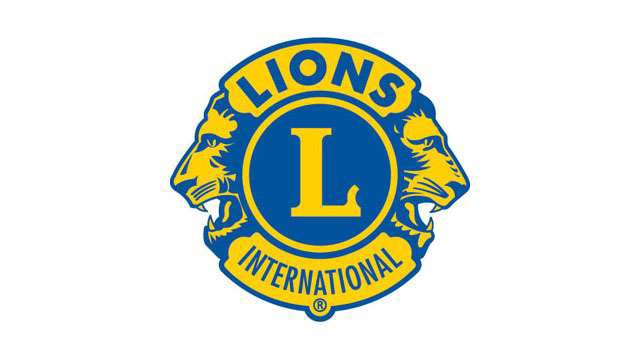 Associazione Internazionale dei Lions ClubSTATUTO E REGOLAMENTOTIPO PER DISTRETTOAnno Sociale 2023-2024Lions Clubs InternationalSCOPIORGANIZZARE, fondare e sovrintendere i club di servizio noti come Lions club.COORDINARE le attività e rendere standard l'amministrazione dei Lions club.CREARE e promuovere uno spirito di comprensione tra i popoli del mondo.PROMUOVERE i principi di buon governo e di buona cittadinanza.PARTECIPARE attivamente al bene civico, culturale, sociale e morale della comunità.UNIRE i club con vincoli di amicizia, fratellanza e comprensione reciproca.FORNIRE un luogo di dibattito per discussioni aperte su tutte le questioni di interesse pubblico, ad eccezione di argomenti di carattere politico e religioso che non saranno discussi dai soci di club.INCORAGGIARE le persone che si dedicano al servizio a migliorare la loro comunità senza scopo di lucro e a promuovere un costante elevamento del livello di efficienza e di serietà morale negli affari, nell'industria, nelle professioni, negli incarichi pubblici e nel comportamento in privato.DICHIARAZIONE DELLA VISIONEESSERE il leader mondiale nel servizio comunitario e umanitario.DICHIARAZIONE DELLA MISSIONEDARE MODO ai Lions club, ai volontari e ai partner di migliorare la salute e il benessere, rafforzare le comunità, supportare le persone bisognose tramite servizi umanitari e contributi di impatto globale, e incoraggiare la pace e la comprensione internazionale.STATUTO TIPO PER DISTRETTOARTICOLO I – Nome	8ARTICOLO II – Scopi	8ARTICOLO III – Affiliazione 	8ARTICOLO IV – Emblema, colori, slogan e mottoSEZ. 1 – Emblema	9SEZ. 2 – Uso del nome e dell'emblema	9SEZ. 3 – Colori	9SEZ. 4 – Slogan	9SEZ. 5 – Motto	9ARTICOLO V – Autorità 	 9ARTICLE VI – Officer e Gabinetto DistrettualeSEZ. 1 – Officer	9SEZ. 2 – Gabinetto Distrettuale	10SEZ. 3 – Elezione/nomina del Gabinetto Distrettuale	10SEZ. 4 – Rimozione dall'incarico	10ARTICOLO VII – Congresso DistrettualeSEZ. 1 – Data e sede	11SEZ. 2 – Calcolo dei delegati di club	11SEZ. 3 – Quorum 	 11SEZ. 4 – Congresso straordinario	11ARTICOLO VIII – Procedura per la Risoluzione delle Controversie Distrettuali	 12ARTICOLO IX – EmendamentiSEZ. 1 – Procedura per gli emendamenti	12SEZ. 2 – Aggiornamento automatico	12SEZ. 3 – Notifica	12SEZ. 4 – Data di entrata in vigore	12REGOLAMENTOARTICOLO I – Nomine e approvazione dei candidati all'incarico di                                  Terzo Vice Presidente e Direttore InternazionaleSEZ. 1 – Procedura per l'approvazione (endorsement)	12SEZ. 2 – Candidatura	13SEZ. 3 – Discorso elettorale di supporto	13SEZ. 4 – Voto	13SEZ. 5 – Certificazione di approvazione	13SEZ. 6 – Validità	13ARTICOLO II – Candidature, Elezioni e NomineSEZ. 1 – Comitato candidature	13SEZ. 2 – Procedure per l'elezione del Governatore Distrettuale	14SEZ. 3 – Procedure per l'elezione del Primo e Secondo Vice Governatore Distrettuale	14SEZ. 4 – Votazione 	 14SEZ. 5 – Carica vacante di Governatore Distrettuale	14SEZ. 6 – Cariche vacanti di Primo e Secondo Vice Governatore e altre cariche vacanti..15SEZ. 7 – Requisiti per Presidente di Circoscrizione/Zona	16SEZ. 8 – Nomina/elezione del Presidente di Circoscrizione/Zona	16SEZ. 9 – Carica vacante di Presidente di Circoscrizione/Zona	16Articolo III - Compiti degli officer del gabinetto distrettualeSEZ. 1 – Governatore Distrettuale	17SEZ. 2 – Primo Vice Governatore Distrettuale	19SEZ. 3 – Secondo Vice Governatore Distrettuale	21SEZ. 4 – Segretario-Tesoriere di Gabinetto	23SEZ. 5 – Coordinatore Distrettuale Global Service Team (GST)	24SEZ. 6 – Coordinatore Distrettuale Global Membership Team (GMT)	25SEZ. 7 – Coordinatore Distrettuale Global Leadership Team (GLT)	26SEZ. 8 – Coordinatore Global Extension Team	27SEZ. 9 – Presidente Distrettuale del Marketing	28SEZ. 10 – Coordinatore Distrettuale LCIF	29SEZ. 11 – Intermediario (Liaison) Leo/Leo-Lions di Gabinetto	30SEZ. 12 – Presidente di Circoscrizione	31SEZ. 13 – Presidente di Zona	33SEZ. 14 – Gabinetto del Governatore Distrettuale	35SEZ. 15 – Sovrintendente All’Ordine (Sergeant-at-Arms) 	35ARTICOLO IV – Comitati DistrettualiSEZ. 1 – Comitato Consultivo del Governatore Distrettuale	35SEZ. 2 – Global Action Team Distrettuale 	 36SEZ. 3 – Comitato Onorario del Governatore Distrettuale	36SEZ. 4 – Comitati del Gabinetto Distrettuale	36ARTICOLO V – RiunioniSEZ. 1 – Riunioni del Gabinetto Distrettuale	36SEZ. 2 – Formati di riunione alternativi	37SEZ. 3 – Questioni trattate per corrispondenza	37SEZ. 4 – Circoscrizioni e Zone	37ARTICOLO VI – Congresso DistrettualeSEZ. 1 – Scelta della sede del Congresso	38SEZ. 2 – Convocazione ufficiale	38SEZ. 3 – Cambio di sede	38SEZ. 4 – Officer	38SEZ. 5 – Sovrintendente all'ordine	38SEZ. 6 – Rapporto ufficiale	38SEZ. 7 – Comitato Credenziali	38SEZ. 8 – Ordine del giorno del Congresso	39SEZ. 9 – Comitati del Congresso Distrettuale	39ARTICOLO VII – Fondo per il CongressoSEZ. 1 – Quota per il Fondo del Congresso	39SEZ. 2 – Fondi residui	39SEZ. 3 – Raccolta delle quote	40ARTICOLO VIII – Fondo Amministrativo DistrettualeSEZ. 1 – Entrate Distrettuali	40SEZ. 2 – Fondi residui	40ARTICOLO IX – VarieSEZ. 1 – Spese del Governatore Distrettuale - Convention Internazionale	 40SEZ. 2 – Obblighi finanziari	 41SEZ. 3 – Cauzione del Segretario-Tesoriere di Gabinetto	41SEZ. 4 – Revisione o esame dei libri contabili	 41SEZ. 5 – Compensi	41SEZ. 6 – Anno sociale	41SEZ. 7 – Regole di procedura	41ARTICOLO X – EmendamentiSEZ. 1 – Procedura per gli emendamenti	41SEZ. 2 – Aggiornamento automatico	41SEZ. 3 – Notifica	41SEZ. 4 – Data di entrata in vigore	42ALLEGATO A - Norme di ProceduraCongresso del Distretto _____________	43ALLEGATO B - Regole di ProceduraRiunione straordinaria per la nomina di un Lion alla carica di Governatore Distrettuale..46ALLEGATO C - Regole di ProceduraRiunioni straordinarie per la nomina di un Lion alla carica di Primo o Secondo Vice  Governatore Distrettuale	48ALLEGATO D - Lista di controllo del Comitato CandidatureCandidato al ruolo di Governatore Distrettuale	50ALLEGATO E - Lista di controllo del Comitato CandidatureCandidato al ruolo di Primo Vice Governatore Distrettuale	51ALLEGATO F - Lista di controllo del Comitato candidatureCandidato al ruolo di Secondo Vice Governatore Distrettuale	52ALLEGATO G - Scheda elettorale standardGovernatore Distrettuale, Primo Vice Governatore Distrettuale, Secondo Vice                Governatore Distrettuale	53CODICE DELL’ETICA LIONISTICA 	56AREA EVIDENZIATA IN GIALLODisposizioni obbligatorie ai sensi dello Statuto e il Regolamento Internazionale e la Normativa del Consiglio di AmministrazioneAREA EVIDENZIATA IN GRIGIODisposizioni modificate e annotazioniNESSUN COLOREDisposizioni facoltativeARTICOLO INomeQuesta organizzazione sarà conosciuta con il nome di Distretto Lions N. ____ d'ora in poi denominata “distretto”.ARTICOLO IIScopiGli scopi di questo distretto saranno:Fornire una struttura organizzativa al fine di promuovere gli scopi di Lions Clubs International all'interno del distretto.Creare e promuovere uno spirito di comprensione tra i popoli del mondo.Promuovere i principi di buon governo e buona cittadinanza che risultano nella crescita associativa nel distrettoInteressarsi attivamente al bene civico, culturale, sociale e morale della comunità.Unire i soci con i vincoli dell’amicizia, del cameratismo e della comprensione reciproca.Fornire un luogo di dibattito per discussioni aperte su tutte le questioni di interesse pubblico, ad eccezione di argomenti di carattere politico e religioso, che non saranno argomenti di discussione fra i soci.Incoraggiare le persone predisposte a servire la comunità senza alcun vantaggio personale finanziario, promuovere l'efficienza e alti valori di etica nel commercio, nell'industria, nelle professioni, nelle attività pubbliche e in quelle private.ARTICOLO IIIAffiliazioneI soci di questa organizzazione saranno tutti i Lions club all’interno di questo distretto riconosciuti da Lions Clubs International.I confini geografici di questo distretto saranno i seguenti:ARTICOLO IV – Emblema, Colori, Slogan e MottoSezione 1. EMBLEMA. L'emblema di questa associazione e di ogni club omologato sarà quello sotto riportato: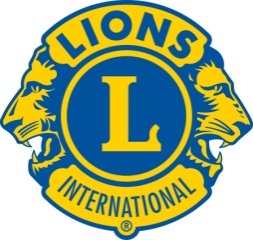 Sezione 2. USO DEL NOME E DELL'EMBLEMA. L'uso del nome, della reputazione, dell'emblema e degli altri loghi dell'associazione sarà consentito nel rispetto delle linee guida di volta in volta stabilite nel Regolamento.Sezione 3. COLORI. I colori di questa associazione, e di ogni club omologato, saranno viola e oro.Sezione 4. SLOGAN. Il suo slogan sarà: Libertà, intelligenza e salvaguardia della nostra nazione.Sezione 5. MOTTO. Il suo motto sarà: We Serve.ARTICOLO VAutoritàLo Statuto e il Regolamento Tipo per Distretto saranno in vigore nel distretto salvo i casi in cui sarà altrimenti emendato, al fine di eliminare eventuali conflitti con lo Statuto e il Regolamento di Multidistretto e Internazionale e con la normativa di Lions Clubs International. Nel caso di conflitto o di contraddizione tra le disposizioni contenute nello Statuto e Regolamento del Distretto e quelle dello Statuto e Regolamento del Multidistretto, prevarrà lo Statuto e il Regolamento del Multidistretto. Nel caso di conflitto o di contraddizione tra le direttive stabilite nello Statuto e Regolamento del Distretto e quelle dello Statuto e Regolamento Internazionale, prevarrà lo Statuto e Regolamento Internazionale.ARTICOLO VIOfficer e Gabinetto DistrettualeSezione 1. OFFICER. Gli officer del distretto saranno il governatore distrettuale, l'immediato past governatore distrettuale, il primo e il secondo vice governatore distrettuale, i presidenti di circoscrizione (se ve ne saranno in carica durante il mandato del governatore distrettuale), i presidenti di zona e il segretario/tesoriere distrettuale o il segretario e il tesoriere distrettuali.  Ciascun dei suddetti officer saranno soci in regola di un Lions club in regola che faccia parte del distretto.Sezione 2. GABINETTO DISTRETTUALE. Il distretto avrà un Gabinetto distrettuale composto dal governatore distrettuale, dall'immediato past governatore distrettuale, dal primo e dal secondo vice governatore distrettuale, dai presidenti di circoscrizione (se questo incarico è ricoperto durante il mandato del governatore distrettuale), dai presidenti di zona, da un segretario/tesoriere di Gabinetto distrettuale o da un segretario e da un tesoriere di Gabinetto distrettuale, e da altri soci di club che potranno essere inclusi in questa sezione previa modifica nel rispetto delle procedure degli emendamenti contenute nel presente documento. Inoltre, il coordinatore distrettuale Global Membership Team, il coordinatore distrettuale Global Leadership Team, il coordinatore distrettuale Global Service Team e il coordinatore distrettuale Global Extension Team, il presidente di comitato Marketing e il coordinatore distrettuale LCIF saranno potranno essere membri non votanti del Gabinetto distrettuale. Ciascuno dei suddetti membri di Gabinetto dovrà essere un socio in regola di un Lions club in regola del distretto. Nel caso in cui un Leo o un Leo-Lions venga nominato alla posizione di intermediario Leo/Leo-Lions al Gabinetto, la posizione fungerà da advisor non votante per il Gabinetto.   Sezione 3. ELEZIONE/NOMINA DEL GABINETTO DISTRETTUALE.  Il governatore distrettuale, il primo e il secondo vice governatore distrettuale saranno eletti in occasione del congresso distrettuale annuale. Una volta in carica, il governatore distrettuale, o il distretto nominerà il segretario/tesoriere di Gabinetto distrettuale o il segretario e il tesoriere di Gabinetto distrettuale, un presidente di circoscrizione per ciascuna circoscrizione (se tale incarico è utilizzato nel corso del mandato del governatore distrettuale) e un presidente di zona per ogni zona del distretto, un sovrintendente all'ordine e gli altri soci di club che possono essere ammessi nel Gabinetto distrettuale.Sezione 4. RIMOZIONE DALL'INCARICO. I membri del Gabinetto Distrettuale nominati dal Governatore Distrettuale possono essere rimossi dall'incarico per giusta causa dal Governatore Distrettuale. I membri eletti del Gabinetto Distrettuale, all'infuori del governatore distrettuale, del primo vice governatore distrettuale e del secondo vice governatore distrettuale, potranno essere rimossi dal loro incarico per giusta causa con un voto favorevole dei due terzi (2/3) del numero intero del Gabinetto Distrettuale.ARTICOLO VIICongressi distrettualiSezione 1. DATA E SEDE. Ogni anno sarà organizzato un congresso distrettuale, che dovrà aver luogo ogni anno e concludersi almeno trenta (30) giorni prima della convocazione della convention internazionale, in un luogo scelto dai delegati di un precedente congresso distrettuale annuale e in una data e un orario stabiliti dal governatore distrettuale. Una riunione dei delegati distrettuali registrati presenti al congresso annuale del multidistretto di cui questo distretto dovrà essere parte, potrà costituire il congresso annuale distrettuale.Sezione 2. CALCOLO DEI DELEGATI DI CLUB. Ciascun club in regola nei confronti di Lions Clubs International e del suo distretto di appartenenza (singolo, sub o multiplo) in occasione del congresso annuale del distretto (singolo, sub o multiplo) avrà diritto a un (1) delegato e un (1) delegato supplente ogni dieci (10) soci che hanno fatto parte del club da almeno un anno e un giorno o maggiore frazione di questo, secondo i dati della sede internazionale sul suddetto club nel primo giorno dell'ultimo mese che precede il mese in cui si terrà la convention. La frazione maggiore a cui ci si riferisce in questa sezione è di cinque (5) soci o numero maggiore. Ciascun delegato autorizzato presente avrà diritto a un (1) solo voto per ciascuna carica e un (1) voto su ogni quesito presentato al congresso. Se non altrimenti specificato, il voto favorevole della maggioranza dei delegati che esprimono il loro voto su ciascun quesito, costituirà una decisione presa dal congresso. Tutti i delegati in possesso dei requisiti dovranno essere soci in regola di un club in regola appartenente al multidistretto. Le quote insolute potranno essere versate e lo stato di club in regola acquisito fino a quindici (15) giorni prima della chiusura della certificazione delle credenziali, il cui termine sarà stabilito dalle regole del rispettivo congresso.Sezione 3. QUORUM. La presenza fisica della maggioranza dei delegati registrati al congresso costituirà il quorum in ciascuna sessione del congresso.Sezione 4. CONGRESSO STRAORDINARIO. Un congresso straordinario dei club del distretto potrà essere richiesto con voto favorevole dei due terzi dei membri del Gabinetto Distrettuale da tenersi in data e luogo dagli stessi indicati, purché tale congresso straordinario si concluda almeno 30 giorni prima della data di convocazione della convention internazionale, e che tale congresso non si riunisca per eleggere il governatore distrettuale, o il primo e secondo vice governatore distrettuale. Una comunicazione scritta contenente la data, il luogo e la finalità del congresso straordinario dovrà essere inviata a ciascun club del distretto dal segretario di Gabinetto distrettuale entro 30 giorni dalla data fissata per il congresso straordinario.   ARTICOLO VIIIProcedura di Risoluzione di Controversie DistrettualiTutte le controversie o i reclami scaturiti dalle disposizioni dello Statuto e Regolamento distrettuale o di qualsiasi normativa o procedura adottata nel tempo dal gabinetto del distretto (singolo o sottodistretto), o qualsiasi altra questione interna al distretto Lions (singolo o sottodistretto) riguardante dei club del distretto (singolo o sottodistretto), oppure un club e l’amministrazione del distretto (singolo o sottodistretto), che non possa essere esaurientemente risolta in altra maniera, sarà risolta ai sensi della Procedura di risoluzione delle controversie stabilita dal Consiglio di Amministrazione internazionale.ARTICOLO IXEmendamentiSezione 1. PROCEDURA PER GLI EMENDAMENTI. Il presente statuto può essere emendato solamente durante un congresso distrettuale con una delibera del Comitato Statuto e Regolamento approvata con il voto favorevole dei due terzi (2/3) dei votanti.Sezione 2. AGGIORNAMENTO AUTOMATICO. Gli emendamenti allo Statuto e Regolamento Internazionale approvati durante la Convention Internazionale, aventi effetto sullo Statuto e Regolamento Distrettuale, dovranno essere automaticamente inseriti nello Statuto e Regolamento Distrettuale al termine della convention.Sezione 3. NOTIFICA. Nessun emendamento sarà presentato o votato senza che dello stesso sia stato informato ciascun club via posta ordinaria o elettronica almeno trenta (30) giorni prima della data del congresso annuale, con avviso che durante il suddetto congresso si voterà per tale emendamento.Sezione 4. DATA DI ENTRATA IN VIGORE. Ciascun emendamento entrerà in vigore al termine del congresso durante il quale è stato adottato, se non altrimenti specificato nell'emendamento stesso.REGOLAMENTOARTICOLO INomine e approvazione dei candidati all'incarico diTerzo Vice Presidente eDirettore InternazionaleSezione 1. PROCEDURA PER L'APPROVAZIONE (ENDORSEMENT). In conformità con quanto stabilito dallo Statuto e Regolamento Internazionale, ciascun socio di un Lions club di un distretto che ricerca l'approvazione di un congresso distrettuale alla candidatura all'incarico di direttore internazionale o di terzo vice presidente dovrà:Consegnare (via posta o di persona) comunicazione scritta dell'intenzione di ricerca di tale approvazione al governatore distrettuale e, nel caso di un sottodistretto di un multidistretto, al segretario/tesoriere del Consiglio multidistrettuale, almeno30 giorni prima della data stabilita per lo svolgimento del congresso distrettuale durante il quale si voterà la suddetta approvazione alla candidatura;Consegnare insieme a tale dichiarazione di intenti prova del possesso dei requisiti per tale incarico stabiliti dallo Statuto e Regolamento Internazionale.Sezione 2. NOMINA. Ciascuna comunicazione di intenti così consegnata dovrà essere immediatamente trasmessa dal governatore distrettuale al Comitato Candidature del rispettivo congresso, che provvederà all'esame e al completamento della stessa con l'ottenimento da ciascun candidato di prove addizionali relative a tale intenzione e dei requisiti necessari richiesti dallo Statuto e Regolamento Internazionale, e ammetterà alla candidatura presso il rispettivo congresso il nome di ogni candidato potenziale in possesso di detti requisiti procedurali e statutari.Sezione 3. DISCORSO ELETTORALE DI SUPPORTO. Ciascun candidato all'approvazione (endorsement) avrà diritto a un discorso elettorale di supporto della durata massima di tre (3) minuti.Sezione 4. VOTO. Il voto per l'approvazione (endorsement) sarà espresso per iscritto e in segreto, ad eccezione dei casi in cui un solo candidato richieda l'approvazione alla candidatura. In tal caso il voto potrà essere espresso a voce. Il candidato che riceverà la maggioranza dei voti sarà dichiarato candidato approvato (eletto) dal congresso e dal distretto. In caso di parità di voti o di mancanza di maggioranza richiesta dei voti per uno dei candidati, si continuerà a votare fino a quando un candidato non riceverà la maggioranza dei voti richiesta.Sezione 5. CERTIFICAZIONE DI APPROVAZIONE (ENDORSEMENT). Una certificazione scritta di approvazione da parte del rispettivo congresso sarà inviata alla sede internazionale dai rappresentanti ufficiali del distretto designati (nel caso di un sottodistretto incluso in un multidistretto al Consiglio dei governatori multidistrettuale) nel rispetto dei requisiti stabiliti nello Statuto e Regolamento Internazionale.Sezione 6. VALIDITÀ. Nessuna approvazione da parte del distretto di qualsiasi candidatura di un qualsiasi socio di un Lions club sarà considerata valida se non pienamente conforme a quanto stabilito da questo Articolo.ARTICOLO IICandidature, elezioni e nomine distrettualiSezione 1. COMITATO CANDIDATURE. Ciascun governatore distrettuale nominerà tramite comunicazione scritta che dovrà essere ricevuta almeno sessanta (60) giorni prima del congresso del sottodistretto, un Comitato Candidature composto da un minimo di tre (3) e un massimo di cinque (5) soci, ognuno dei quali sarà un socio in regola di un diverso Lions club del distretto e che per la durata della loro nomina non ricopriranno nessun incarico all'interno del Gabinetto distrettuale o di livello internazionale sia a seguito di elezione o di nomina.Sezione 2. PROCEDURE PER L'ELEZIONE DEL GOVERNATORE DISTRETTUALE. Ciascun socio qualificato di un club del distretto intenzionato a candidarsi alla carica di governatore distrettuale dovrà inviare al Comitato Candidature una comunicazione scritta riguardo a tale intenzione, prima del giorno del rapporto del suddetto comitato al congresso, insieme alle prove di conformità ai requisiti per detto incarico stabiliti dallo Statuto e Regolamento Internazionale. Al congresso distrettuale il Comitato Candidature includerà nella lista dei candidati, i nomi dei candidati che si sono qualificati. Nel caso in cui non sia pervenuta alcuna proposta di candidatura e/o nessuno risulti qualificato, le candidature per l'incarico potranno essere effettuate nel corso dell'assemblea. Ciascun candidato avrà il diritto a un discorso per la propria candidatura della durata massima di cinque (5) minuti e a un discorso elettorale di supporto della durata massima di tre (3) minuti.Sezione 3. PROCEDURE PER L'ELEZIONE DEL PRIMO E SECONDO VICE GOVERNATORE DISTRETTUALE. Ciascun socio di un club del distretto intenzionato a candidarsi alla carica di primo o secondo vice governatore distrettuale dovrà inviare al Comitato Candidature una comunicazione scritta riguardo a tale intenzione entro trenta giorni dall’elezione, insieme alle prove della sua conformità ai requisiti per detto incarico stabiliti dallo Statuto e Regolamento Internazionale. Al congresso distrettuale il Comitato Candidature includerà nella lista dei candidati i nomi di tutti i candidati che si sono qualificati. Nel caso in cui non sia pervenuta alcuna proposta di candidatura e/o nessuno risulti qualificato, le candidature per l'incarico potranno essere effettuate nel corso dell'assemblea. Ciascun candidato avrà il diritto a un discorso per la propria candidatura della durata massima di cinque (5) minuti e a un discorso elettorale di supporto della durata massima di tre (3) minuti.Sezione 4. VOTAZIONE. L'elezione si svolgerà con voto segreto e il candidato o i candidati dovranno ottenere la maggioranza dei voti dei delegati presenti aventi diritto al voto per essere dichiarati eletti; ai fini di tale elezione, si definisce maggioranza un numero superiore alla metà dei voti totali validi, escluse schede bianche ed astensioni. Se nella prima votazione, e in quelle successive, nessuno dei candidati ottenesse la maggioranza dei voti, il candidato o i candidati con voto pari che hanno ricevuto il numero inferiore di voti saranno eliminati, e si continuerà a votare fino a quando un candidato otterrà la maggioranza. In caso di parità in qualsiasi votazione, si continuerà a votare fino a quando uno dei due candidati sarà eletto.Sezione 5. CARICA VACANTE DI GOVERNATORE DISTRETTUALE. Nel caso in cui la carica di governatore distrettuale risultasse vacante, quest’ultima sarà ricoperta secondo quanto stabilito dallo Statuto e Regolamento Internazionale. L'immediato past governatore distrettuale, il primo e secondo vice governatore distrettuale, i past governatori distrettuali, i past direttori internazionali e i past presidenti internazionali del distretto si riuniranno in data, orario e luogo stabiliti dall'immediato past governatore distrettuale al fine di selezionare un sostituto da segnalare al Consiglio di Amministrazione Internazionale.Sarà compito dell’immediato past governatore distrettuale, o qualora questi non fosse disponibile, del past governatore distrettuale che ha ricoperto la carica più recentemente e che è disponibile, di inviare gli inviti a partecipare alla riunione quindici (15) giorni prima di tale riunione.Per poter essere scelto ed essere in possesso di tutti i requisiti per ricoprire la carica vacante di governatore distrettuale, un Lions dovrà:Essere un socio effettivo e in regola di un Lions club omologato e in regola del suo distretto singolo o sottodistretto.Assicurarsi l’appoggio (endorsement) del suo club o di una maggioranza dei club nel suo distretto singolo.Avere ricoperto, prima dell'assunzione dell'incarico di governatore distrettuale, la carica di:officer di Lions club per un intero mandato o maggior parte di esso;membro del Gabinetto distrettuale per due (2) mandati o maggior parte di essi;nessuna delle suddette cariche dovranno essere state ricoperte contemporaneamente.Si consiglia di far completare al primo vice governatore distrettuale il suo mandato e di valutare altri Lions qualificati per la carica vacante di governatore distrettuale.Sezione 6. CARICHE VACANTI DI PRIMO E SECONDO VICE GOVERNATORE DISTRETTUALE E ALTRE CARICHE VACANTI. Tutte le cariche vacanti, ad eccezione di quella di governatore distrettuale, primo vice e secondo vice governatore distrettuale, devono essere ricoperte a seguito di una nomina da parte del governatore distrettuale per il mandato non ancora concluso. Nel caso in cui la carica vacante sia quella di primo o secondo vice governatore distrettuale, il governatore distrettuale convocherà una riunione dell’immediato past governatore distrettuale, del primo vice governatore distrettuale e secondo vice governatore distrettuale e di tutti i past officer internazionali che siano soci in regola di un Lions club omologato e in regola del distretto. Sarà compito dei partecipanti a tale riunione nominare un socio di club qualificato a ricoprire l'incarico di primo o secondo vice governatore distrettuale fino alla fine del mandato. Per tale nomina, sarà compito del governatore distrettuale, o nel caso non ci fosse un governatore distrettuale in carica, del più recente past governatore distrettuale che sia disponibile, inviare gli inviti alla suddetta riunione con quindici (15) giorni di preavviso rispetto alla riunione e presiedere la stessa. Il presidente della riunione comunicherà i risultati alla sede internazionale entro sette (7) giorni, unitamente alle prove dell'invio degli inviti per la partecipazione alla riunione. Ciascun Lion avente diritto all'invito alla riunione e presente a detta riunione avrà diritto a un voto in favore del Lion prescelto.Per poter essere nominato ed essere in possesso di tutti i requisiti per ricoprire la carica vacante di primo o secondo vice governatore distrettuale, un Lion dovrà:Essere un socio effettivo e in regola di un Lions club omologato e in regola del suo distretto singolo o sottodistretto.Assicurarsi l’appoggio (endorsement) del suo club o di una maggioranza dei club nel suo distretto singolo.Avere ricoperto fino al momento dell'assunzione dell'incarico di primo o secondo vice governatore distrettuale l'incarico di:officer di Lions club per un intero mandato o maggior parte di esso;membro del Gabinetto distrettuale per un mandato o maggior parte di questo;nessuna delle suddette cariche dovranno essere state ricoperte contemporaneamente.Non aver completato un intero mandato, o maggiore parte di esso, come governatore distrettuale.[Il cambiamento di cui sopra entrerà in vigore il 1° luglio 2022.]Sezione 7. REQUISITI PER PRESIDENTE DI CIRCOSCRIZIONE/ZONA. Ogni presidente di circoscrizione e zona dovrà:essere un socio effettivo e in regola nella propria circoscrizione o zona;aver svolto un incarico, fino al momento in cui assume la carica di presidente di circoscrizione o di zona, di presidente di un Lions Club per un intero mandato o maggior parte di esso e di membro del Consiglio Direttivo di un Lions Club per non meno di due (2) anni aggiuntivi;non aver ricoperto in passato un mandato completo di governatore distrettuale o la maggior parte di esso.  I presidenti di zona e di circoscrizione non possono ricoprire tale incarico per più di tre (anni) cumulativi. Sezione 8. NOMINA/ELEZIONE DEL PRESIDENTE DI CIRCOSCRIZIONE/ZONA. Il governatore distrettuale nominerà, una volta in carica, un presidente di circoscrizione per ciascuna circoscrizione (se la carica è utilizzata durante il mandato del governatore) e un presidente di zona per ciascuna zone del distretto.Sezione 9. CARICA VACANTE DI PRESIZIONE DI CIRCOSCRIZIONE/ZONA. Qualora un presidente di circoscrizione o presidente di zona cessasse di essere socio di un club della circoscrizione o della zona in cui ricopre la carica, a seconda del caso, allora anche il suo mandato sarà interrotto e il governatore distrettuale dovrà nominare un successore per ricoprire detto incarico. Tuttavia, il governatore distrettuale ha la facoltà di non utilizzare la carica di presidente di circoscrizione per il rimanente periodo del suo mandato.ARTICOLO IIICompiti degli Officer e del Gabinetto DistrettualeSezione 1. GOVERNATORE DISTRETTUALE. Sotto la supervisione generale del Consiglio d'Amministrazione Internazionale, il governatore distrettuale rappresenta l'associazione nel suo distretto. Inoltre, egli è il responsabile amministrativo del suo distretto e supervisionerà il primo e secondo vice governatore distrettuale, i presidenti di circoscrizione, i presidenti di zona, il segretario-tesoriere distrettuale e gli altri membri di Gabinetto come stabilito in questo Statuto e Regolamento Distrettuale. Le sue responsabilità specifiche saranno:
Promuovere gli scopi di questa associazione portando una crescita associativa nel distretto.Supervisionare i membri del team dei leader distrettuali per implementare i piani di azione attuali incentrati e rivolti al raggiungimento degli obiettivi distrettuali.Omologare nuovi Lions club  Garantire il funzionamento efficiente dei club Ottenere una crescita associativa netta Fornire sviluppo della leadership e formazione delle competenze a livello di club e distretto. Incoraggiare i club a condurre e a segnalare service umanitari di rilievo. Sostenere e promuovere la Fondazione di Lions Clubs International e incoraggiare le donazioni da parte dei club e dei soci a favore della stessa. Presiedere il Global Action Team distrettuale per gestire e promuovere la crescita associativa, la formazione di nuovi club, lo sviluppo della leadership e il servizio umanitario presso i club del distretto.Supervisionare le operazioni amministrative del distretto.Gestire in modo efficiente gli eventi distrettuali per soddisfare le esigenze dei soci.Sovrintendere ed esercitare la sua autorità sugli officer di Gabinetto e sugli incaricati dei comitati distrettuali come stabilito dallo statuto distrettuale.Al termine del mandato, consegnare tempestivamente i registri generali e/o contabili, i fondi e l’archivio dati del distretto al suo successore.Presentare un estratto conto dettagliato e aggiornato di tutte le ricevute e spese del distretto per il congresso distrettuale o per la riunione annuale del suo distretto durante il congresso multidistrettuale.Segnalare a Lions Clubs International tutte le violazioni note sull'uso del nome e del marchio dell'associazione.Guidare i club affinché operino in conformità con lo Statuto e Regolamento Internazionale, supportare le attività che migliorano il mantenimento soci e restare in regola nei confronti dell'associazione.Assicurarsi che ogni Lions club del distretto venga visitato di persona (o virtualmente se necessario) dal governatore distrettuale, da un membro del Gabinetto distrettuale o da un Lion nominato dal governatore distrettuale non meno di una volta all'anno per facilitare la corretta amministrazione del club.Con l'assistenza dei presidenti di zona e dei presidenti di circoscrizione (se nominati), monitorare la vitalità di ogni club nel distretto per garantire che ogni club rimanga in regola, risponda ai bisogni dei suoi soci e supporti gli obiettivi dell'associazione.Promuovere l'armonia e risolvere i conflitti tra e all'interno dei Lions club omologati utilizzando metodi appropriati. Presiedere, quando presente, il congresso distrettuale, il Gabinetto e le altre riunioni distrettuali.Svolgere altre funzioni e azioni su richiesta del Consiglio d'Amministrazione Internazionale.Sezione 1. GOVERNATORE DISTRETTUALE. Sotto la supervisione generale del Consiglio di Amministrazione Internazionale, il governatore distrettuale rappresenta l'associazione nel suo distretto. Inoltre, egli è il responsabile amministrativo del suo distretto e supervisionerà il primo e secondo vice governatore distrettuale, i presidenti di circoscrizione, i presidenti di zona, il segretario-tesoriere distrettuale e gli altri membri di Gabinetto come stabilito in questo Statuto e Regolamento Distrettuale. Le sue responsabilità specifiche saranno:Servire nel ruolo di presidente distrettuale del Global Action Team per gestire e promuovere la crescita associativa, la formazione di nuovi club, lo sviluppo della leadership e il servizio umanitario presso i club del distretto.Garantire la selezione di leader Lions qualificati per i ruoli del di coordinatore GST, di coordinatore GMT e di coordinatore GLT. Condurre riunioni regolari per discutere e portare avanti le iniziative definite dal Global Action Team. Collaborare con il Global Action Team multidistrettuale.   Promuovere la Fondazione Lions Clubs International (LCIF) e tutte le attività di servizio dell'associazione.Quando presente presiedere il Gabinetto, il congresso ed altri incontri distrettuali. Nell'eventualità in cui il governatore distrettuale non potesse presiedere i suddetti incontri, a presiedere sarà il primo o il secondo vice governatore distrettuale, e nel caso in cui questi non fossero disponibili, dovrà presiedere l'officer distrettuale prescelto dai membri presenti.Promuovere un rapporto armonico tra i Lions club costituiti.Esercitare controllo e autorità sugli officer distrettuali e sulle persone incaricate nei comitati distrettuali, secondo quanto stabilito nello statuto distrettuale.Assicurarsi che ogni Lions Club sia visitato (in persona o virtualmente) dal governatore distrettuale o da un altro officer distrettuale una volta l'anno per garantire una corretta amministrazione del club..Presentare un estratto conto dettagliato e aggiornato di tutte le ricevute e spese del distretto per il congresso distrettuale o per la riunione annuale del suo distretto durante il congresso multidistrettuale.Consegnare prontamente, al termine del suo mandato, la contabilità generale e/o finanziaria, i fondi e i registri del distretto al suo successore.Riferire al LCI qualsiasi violazione di cui è a conoscenza sull'uso del nome e dell'emblema dell'associazione.Svolgere le altre funzioni e azioni richieste dal Consiglio di Amministrazione Internazionale come indicato nel Manuale del Governatore Distrettuale e dalle altre direttive.Sezione 2. PRIMO VICE GOVERNATORE DISTRETTUALE. Il primo vice governatore distrettuale, sotto la supervisione e la direzione del governatore distrettuale, sarà l'assistente del responsabile amministrativo e rappresentante del governatore distrettuale. Le sue responsabilità specifiche comprenderanno, ma non saranno limitate, a:Promuovere gli scopi di questa associazione portando alla crescita associativa nel distretto.Lavorare attivamente per il successo dell'attuale piano d'azione distrettuale.Con il governatore distrettuale e il secondo vice governatore distrettuale, esaminare i punti di forza e di debolezza del distretto; perfezionare e sviluppare ulteriormente una bozza del piano distrettuale attuale incentrato e rivolto al raggiungimento degli obiettivi distrettuali.Identificare e preparare un team altamente efficiente per gli anni successivi per sviluppare e attuare piani d'azione per il raggiungimento degli obiettivi distrettuali.Conoscere le azioni necessarie per realizzare i piani distrettuali.Conoscere i ruoli e le responsabilità, le risorse e i Lions qualificati per ricoprire i ruoli. Assicurarsi che i membri del team siano adeguatamente formati per svolgere i loro ruoli specifici.Lavorare a stretto contatto con i leader di club per identificare i futuri leader distrettuali.Eseguire compiti e altre direttive assegnate dal governatore distrettuale o dalla normativa del Consiglio di Amministrazione Internazionale.Sovrintendere agli altri comitati distrettuali su richiesta del governatore distrettuale.Partecipare attivamente a tutte le riunioni del Gabinetto e condurre le riunioni in assenza del governatore distrettuale.Acquisire familiarità con i compiti del governatore distrettuale, cosicché, qualora la carica di governatore distrettuale dovesse rendersi vacante, sarà preparato/a a farsi carico delle mansioni e delle responsabilità ad essa inerenti. Laddove opportuno, partecipare alle riunioni del Consiglio dei Governatori.Partecipare alla preparazione del bilancio del distretto.Condurre visite ai club come rappresentante del governatore distrettuale, su richiesta del governatore distrettuale;Collaborare con il governatore distrettuale e il Comitato distrettuale Congressi per assistere e pianificare il congresso distrettuale e assistere il governatore distrettuale per organizzare e promuovere altri eventi all’interno del distretto.Sezione 2. PRIMO VICE GOVERNATORE DISTRETTUALE. Il primo vice governatore distrettuale, sotto la supervisione e la direzione del governatore distrettuale, sarà l'assistente del responsabile amministrativo e rappresentante del governatore distrettuale. Le sue responsabilità specifiche comprenderanno, ma non saranno limitate, a:Promuovere gli scopi di questa associazione.Svolgere compiti di amministrazione assegnati dal governatore distrettuale.Svolgere altre funzioni e azioni come richiesto dal Consiglio di Amministrazione Internazionale.Partecipare alle riunioni di Gabinetto e condurre riunioni in caso di assenza del governatore distrettuale, e partecipare alle riunioni di Consiglio, come necessario.Assistere il governatore distrettuale nell'esame dei punti di forza e di quelli deboli dei club del distretto, individuando le loro debolezze attuali e potenziali ed elaborando dei piani per il loro consolidamento.Condurre visite ai club quale rappresentante del governatore distrettuale, su richiesta del governatore distrettuale.Collaborare con il Comitato Distrettuale Congressi e assisterlo nell'organizzazione e nella conduzione del congresso distrettuale annuale e aiutare il governatore distrettuale a organizzare e promuovere altre manifestazioni all’interno del distretto.Sovrintendere agli altri comitati distrettuali su richiesta del governatore distrettuale.Partecipare alla pianificazione dell'anno successivo, ivi compreso il budget del distretto.Prendere dimestichezza con i compiti del governatore distrettuale così da essere in grado, nel caso in cui si renda vacante la carica di governatore distrettuale, di assumere i compiti e le responsabilità legate a questo incarico, per esercitare la carica di governatore distrettuale fino a quando l'incarico sarà ricoperto, secondo quanto stabilito dal presente regolamento e dalle regole di procedura adottate dal Consiglio di Amministrazione Internazionale.Condurre una valutazione annuale della qualità del distretto e collaborare con gli officer distrettuali, in particolare con i membri del Global Action Team distrettuale, e con altri presidenti di comitato, durante il suo incarico di primo vice governatore distrettuale, per sviluppare un piano per la crescita associativa, lo sviluppo della leadership, il miglioramento delle operazioni e la realizzazione di service umanitari, che dovrà essere presentato e approvato dal Gabinetto distrettuale durante il suo mandato di governatore distrettuale. Sezione 3. SECONDO VICE GOVERNATORE DISTRETTUALE. Il secondo vice governatore distrettuale è soggetto alla supervisione e alle direttive del governatore distrettuale.  Le sue responsabilità specifiche comprenderanno, ma non saranno limitate, a:Promuovere gli scopi di questa associazione portando alla crescita associativa nel distretto.Lavorare attivamente per il successo dell'attuale piano d'azione distrettuale.Servire da referente del distretto (sotto la direzione del governatore distrettuale) con i presidenti di circoscrizione e di zona che lavorano per il corretto funzionamento delle zone a supporto della salute del club.Acquisire familiarità con i punti di forza e di debolezza dei club del distretto e con le risorse che supportano lo sviluppo dei club.Prepararsi al ruolo di governatore distrettuale.Familiarizzare con i doveri del governatore distrettuale.Valutare e sviluppare competenze di leadershipConoscere la struttura del distretto, lo statuto e il regolamento e le risorse disponibili. Essere a conoscenza degli indicatori di salute dei club e valutare i punti di forza e di debolezza dei clubConoscere i programmi offerti dalla Fondazione Lions Clubs International (LCIF)Prepararsi a condurre visite ai club produttive  Condurre visite ai club in veste di rappresentante del governatore distrettuale, su richiesta del governatore distrettuale.Eseguire compiti e altre direttive assegnate dal governatore distrettuale o dalla normativa del Consiglio di Amministrazione Internazionale.Assistere il governatore distrettuale e il primo vice governatore nella pianificazione e nello svolgimento del congresso distrettuale annuale.Sovrintendere ad altri comitati distrettuali appropriati su richiesta del governatore distrettuale.Partecipare attivamente a tutte le riunioni di Gabinetto e dirigere le riunioni in assenza del governatore distrettuale e del primo vice governatore distrettuale;Partecipare alla preparazione del bilancio del distretto.Sezione 3. SECONDO VICE GOVERNATORE DISTRETTUALE. Il secondo vice governatore distrettuale, soggetto alla supervisione e alla guida del governatore distrettuale, sarà un assistente nell'amministrazione del distretto e sarà un rappresentante del governatore distrettuale. Le sue responsabilità specifiche comprenderanno, ma non saranno limitate, a:Promuovere gli scopi di questa associazione.Svolgere compiti di amministrazione assegnati dal governatore distrettuale.Svolgere altre funzioni e azioni come richiesto dal Consiglio di Amministrazione Internazionale.Partecipare alle riunioni di Gabinetto e condurre riunioni in caso di assenza del governatore distrettuale e del primo vice governatore distrettuale, e partecipare alle riunioni di Consiglio, come necessario.Conoscere lo stato dei club del distretto, revisionare i rapporti finanziari mensili e assistere il governatore distrettuale e il primo vice governatore distrettuale nell'identificare e rendere più forti eventuali club in difficoltà.Condurre visite ai club in veste di rappresentante del governatore distrettuale, su richiesta del governatore distrettuale.Coadiuvare il governatore distrettuale e il primo vice governatore nella pianificazione e nello svolgimento del congresso distrettuale annuale.Collaborare con il Coordinatore Distrettuale della LCIF e aiutare la commissione a raggiungere gli obiettivi annuali, grazie alla distribuzione di informazioni e materiali utili per una maggiore comprensione e sostegno alla LCIF.Collaborare con il Comitato Distrettuale Tecnologia Informatica e assisterlo nella promozione presso i club e i soci, dell'uso del sito internet dell'associazione per ottenere informazioni, rapporti, per l'acquisto di forniture per club, e altro.Sovrintendere agli altri comitati distrettuali su richiesta del governatore distrettuale.Assistere il governatore distrettuale, il primo vice governatore e il Gabinetto nella pianificazione dell'anno successivo e nella stesura del bilancio distrettuale.Familiarizzare con i compiti del governatore distrettuale così da essere in grado, nel caso in cui si renda vacante la carica di governatore distrettuale o di primo vice governatore distrettuale, di assumere i compiti e le responsabilità legate a questo incarico, per esercitare la carica di governatore distrettuale o di primo vice governatore distrettuale, fino a quando la posizione vacante sarà ricoperta, secondo quanto stabilito dal regolamento e dalle regole di procedura adottate dal Consiglio di Amministrazione Internazionale.Sezione 4. SEGRETARIO-TESORIERE DI GABINETTO. Questi opererà sotto la supervisione del governatore distrettuale. Le sue responsabilità specifiche saranno:Promuovere gli scopi di questa associazione.Assolvere a tutti i compiti inerenti alle sue mansioni, comprese ma non limitate alle seguenti:Redigere con cura gli atti di tutte le riunioni di Gabinetto e, entro quindici (15) giorni da ciascuna riunione, inoltrarne copie ai membri del Gabinetto e alla sede di Lions Clubs International.Redigere e conservare i verbali del congresso distrettuale, inviarne una copia al Lions Clubs International, al governatore distrettuale e ai segretari di ciascun club del distretto.Presentare rapporti al Gabinetto su richiesta del governatore o del Gabinetto.Riscuotere e rilasciare ricevuta per tutte le quote e le imposte dei soci e dei club del sottodistretto, depositare le stesse nella banca o banche indicate dal governatore e versare le stesse su ordine del governatore distrettuale.Inviare e versare al segretario-tesoriere del Consiglio multidistrettuale le quote multidistrettuali o le imposte, se ve ne sono, riscosse dal sottodistretto, e farsi consegnare la relativa ricevuta.Aggiornare i libri ed i registri contabili e i verbali di tutte le riunioni del Gabinetto e del distretto, consentendone l'ispezione da parte del governatore, di qualsiasi membro del Gabinetto e di qualsiasi club (o di qualsiasi rappresentante da essi autorizzato) in ogni occasione conveniente e per qualsiasi opportuna finalità. Su disposizione del governatore o del Gabinetto, il segretario-tesoriere dovrà fornire ogni libro e registro su richiesta di qualsiasi revisore dei conti incaricato dal governatore distrettuale.Versare una cauzione per il fedele adempimento dei propri compiti, nella somma e secondo le garanzie stabilite dal governatore distrettuale.Consegnare prontamente, al termine del suo mandato, la contabilità generale e/o finanziaria, i fondi e i registri del distretto al suo successore.Assolvere ad altre funzioni e compiti su richiesta del Consiglio di Amministrazione Internazionale.Qualora siano state adottate due cariche di segretario e tesoriere di Gabinetto distinte, i compiti indicati alla voce (b) saranno assegnati a ciascun officer in funzione della loro tipologia.Sezione 5. COORDINATORE DISTRETTUALE GLOBAL SERVICE TEAM (GST) Sotto la supervisione del governatore distrettuale, il coordinatore distrettuale GST è un membro del Global Action Team distrettuale. Le sue responsabilità includono: Insieme al team distrettuale, sviluppare e implementare il piano distrettuale incentrato e rivolto al raggiungimento degli obiettivi di servizio e raccolta fondi del distretto Lavorare per aumentare la percentuale di club all'interno del distretto che segnalano i loro service.Conoscere e incoraggiare la partecipazione ai programmi di servizio e ai contributi di LCI e della LCIF e l'uso delle risorse per i service di LCI.Agire come promotore del distretto, sostenendo i club nelle loro iniziative di sensibilizzazione, di educazione della loro comunità e di promozione del cambiamento. Condividere le storie di servizio di successo con i Lions e la comunità per aumentare la visibilità e la soddisfazione dei soci, attrarre nuovi soci e incoraggiare la condivisione delle migliori pratiche.Lavorare per identificare potenziali leader per partecipare a un ruolo di leadership per il servizio. Sezione 5. COORDINATORE DISTRETTUALE GLOBAL SERVICE TEAM (GST). Il coordinatore distrettuale GST è un membro del Global Action Team distrettuale. Le sue responsabilità comprendono: Incoraggiare i club a implementare progetti di service in linea con le iniziative di LCI, tra cui la Struttura di service di LCI.Collaborare con i club per incrementare la visibilità dell’impatto dei Lions nelle comunità locali.  Collaborare con i coordinatori distrettuali GMT e GLT e con il presidente distrettuale GAT (governatore distrettuale) per promuovere iniziative rivolte allo sviluppo della leadership, alla crescita associativa, al mantenimento soci e all’espansione del service umanitario. Collaborare con i presidenti di circoscrizione, di zona e di comitato Service dei club per aiutare i club a raggiungere i loro obiettivi di service; garantire una comunicazione costante delle informazioni attraverso MyLCI e promuovere l’uso degli strumenti di LCI (es: la App) per incrementare la partecipazione ai progetti di service.Supportare i progetti di service a favore della comunità locale che sviluppano il senso di appartenenza e l’orgoglio lionistico nei soci Lions e Leo del distretto. Promuovere i progetti di service che attraggono partecipanti multigenerazionali, oltre all’integrazione e alla crescita dei Leo.Agire quale sostenitore dell’advocacy per il distretto al fine di attuare attività tra cui, ma non limitate a, sensibilizzazione e educazione della comunità, politica legislativa e di ordine pubblico, eventi e partenariati. (i commi seguenti vengono rinominati)                                            Collaborare con il coordinatore distrettuale LCIF, ottimizzare l’impiego delle risorse della LCIF e le raccolte fondi, e monitorare i contributi della LCIF assegnati al distretto. Raccogliere il feedback dei club e del distretto sulle sfide, sulle opportunità e sul successo dei service; comunicare tali informazioni al coordinatore multidistrettuale per rimuovere gli ostacoli che potrebbero compromettere la corretta implementazione dei programmi di service. Sezione 6. COORDINATORE DISTRETTUALE GLOBAL MEMBERSHIP TEAM (GMT) Sotto la supervisione del governatore distrettuale, il coordinatore distrettuale GMT è un membro del Global Action Team distrettuale. Le sue responsabilità includono: Insieme al team distrettuale, sviluppare e implementare il piano distrettuale incentrato e rivolto al raggiungimento degli obiettivi di membership del distretto.Formare i presidenti di comitato soci di club sugli strumenti e sulle iniziative chiave e incoraggiare i club a creare piani per la memberhsip per migliorare il reclutamento e la soddisfazione dei sociSupportare i presidenti di comitato soci di club con le richieste di informazioni provenienti dai soci e fornire indicazioni tempestive in linea con la normativa applicabile.Garantire che i potenziali soci siano tempestivamente contattati e indirizzati a un club adatto in base ai loro interessi, alla loro disponibilità, alle loro aspettative e ad altri fattori. Se non è disponibile un club adatto, saranno forniti orientamento e supporto per l'avvio di un nuovo club, a meno che non sia stato nominato un coordinatore distrettuale del Global Extension Team.Lavorare per identificare potenziali leader per partecipare a un ruolo di leadership per la membership. Fornire strategie di mantenimento soci ai club in collaborazione con i coordinatori distrettuali del Global Leadership Team e del Global Action Team.Accertarsi che i nuovi soci ricevano un orientamento adeguato a livello di club in collaborazione con il coordinatore del team distrettuale per leadership e gli officer di club.Sezione 6. COORDINATORE DISTRETTUALE GLOBAL MEMBERSHIP TEAM (GMT). Il coordinatore distrettuale GMT è un membro del Global Action Team distrettuale. Le sue responsabilità comprendono: Collaborare con i coordinatori distrettuali GLT e GST e con il presidente distrettuale GAT (governatore distrettuale) per promuovere iniziative rivolte allo sviluppo della leadership, alla crescita associativa e all’espansione del service umanitario.Redigere e implementare un piano annuale per la crescita associativa nel distretto.Collaborare con i presidenti di circoscrizione, di zona e con i presidenti di comitato Soci di club per individuare comunità in cui non sono presenti club Lions o in cui è possibile fondarne altri. Motivare i club a invitare nuovi soci, favorire un’esperienza associativa positiva e garantire che i club siano a conoscenza dei programmi e delle risorse per la crescita associativa disponibili.Monitorare l’invio dei rapporti soci dei club. Riconoscere il lavoro svolto dai club per la crescita associativa e supportare i club che perdono soci.  Lavorare con i club a rischio di cancellazione accertandosi che i pagamenti delle quote siano effettuati entro le scadenze.Coinvolgere gruppi variegati nelle iniziative del Global Action Team. Contattare prontamente i nuovi soci potenziali segnalati dal coordinatore multidistrettuale GMT o da LCI, monitorarne il reclutamento e fornire aggiornamenti sullo stato del contatto. Attenersi ai requisiti e inviare richieste di contributo a LCI per lo sviluppo di iniziative di crescita associativa per il distretto.  Accertarsi che i nuovi soci ricevano un orientamento adeguato a livello di club in collaborazione con il coordinatore distrettuale GLT e gli officer di club.Fornire ai club strategie finalizzate al mantenimento soci in collaborazione con i coordinatori distrettuali GLT e GST. Sezione 7. COORDINATORE DISTRETTUALE GLOBAL LEADERSHIP TEAM (GLT) Sotto la supervisione del governatore distrettuale, il coordinatore distrettuale GLT è un membro del Global Action Team distrettuale. Le sue responsabilità includono: Insieme al team distrettuale, sviluppare e implementare il piano distrettuale incentrato e rivolto al raggiungimento degli obiettivi di sviluppo della leadership distrettuale per organizzare la formazione degli officer di club, dei presidenti di circoscrizione e di zona, dei Lion Guida Certificati e di altri, a seconda dei casi. Sviluppare e attuare un piano annuale per lo sviluppo e la formazione della leadership distrettuale e per la trasmissione dei rapporti su Learn.  Lavorare per identificare potenziali leader per partecipare ruoli di service, membership e leadership.Supportare e facilitare la formazione durante gli eventi distrettuali, ove opportuno.Accertarsi che i nuovi soci ricevano un orientamento adeguato a livello di club in collaborazione con il coordinatore del team distrettuale per membership e gli officer di club.Sezione 7. COORDINATORE DISTRETTUALE GLOBAL LEADERSHIP TEAM (GLT). Il coordinatore distrettuale GLT è un membro del Global Action Team distrettuale. Le sue responsabilità comprendono: Collaborare con i coordinatori distrettuali GMT e GST e con il presidente distrettuale GAT (governatore distrettuale) per promuovere iniziative rivolte allo sviluppo della leadership, alla crescita associativa e all’espansione del service umanitario. Redigere e implementare un piano annuale per lo sviluppo della leadership distrettuale.  Comunicare regolarmente con i presidenti di zona e circoscrizione e con i vice presidenti di club per accertarsi che siano al corrente dei programmi di sviluppo della leadership e delle risorse disponibili.Fornire costante motivazione ai presidenti di zona, di circoscrizione e ai vice presidenti di club per il raggiungimento degli obiettivi di sviluppo della leadership.Promuovere le opportunità di sviluppo della leadership per favorire la partecipazione a tutti i livelli dell'associazione.Collaborare con i coordinatori distrettuali GMT e GST per fornire ai club strategie per il mantenimento soci. Coinvolgere gruppi variegati nelle iniziative del Global Action Team. Invitare i leader potenziali e nuovi a partecipare alle opportunità di service, di crescita associativa e di sviluppo della leadership.Organizzare e condurre eventi formativi in formato tradizionale o via web in collaborazione con LCI.Accertarsi che i nuovi soci ricevano un orientamento adeguato a livello di club in collaborazione con il coordinatore distrettuale GMT e gli officer di club.Attenersi ai requisiti e inviare richieste di contributo a LCI per lo sviluppo di iniziative per lo sviluppo della leadership. Sezione 8. COORDINATORE GLOBAL EXTENSION TEAM (se la carica è utilizzata durante il mandato del governatore distrettuale). Sotto la supervisione del governatore distrettuale, il coordinatore distrettuale GET è un membro del Global Action Team distrettuale. Le sue responsabilità comprendono:(a) Collaborare con il team distrettuale (incluso il governatore distrettuale e i vice governatori distrettuali) per garantire i nuovi obiettivi di organizzazione di nuovi club del distretto siano raggiunti e sostenibili.(b) Identificare le opportunità per fondare nuovi club nelle comunità o all'interno di gruppi di comunità più grandi non servite o scarsamente servite.(c) Collaborare con i leader distrettuali per costruire un team in grado di svolgere i compiti richiesti per l’omologazione di successo di nuovi club, compreso il reclutamento di soci, lo sviluppo della leadership, e la partecipazione a progetti di servizio significativi.(d) Sviluppare un piano e una tempistica per ogni potenziale nuovo club seguendo processi per lo sviluppo di nuovi club collaudati, inclusa la scelta del luogo, le valutazioni dei bisogni, l'identificazione dei club sponsor e dei Lions Guida, le riunioni informative e organizzative e il reclutamento dei soci fondatori.(d) Comprendere e comunicare il processo e i regolamenti per lo sviluppo di nuovi club ai membri del team e garantire che ai potenziali soci siano trasmesse informazioni accurate.(e) Consentire il successo dei nuovi club aiutando i club sponsor a stabilire relazioni di mentoring con i nuovi officer di club ed informando i Lions Guida sulle aspettative del nuovo club.(f) Formare e coinvolgere i Lions interessati alla costituzione di nuovi club per ampliare la capacità del distretto di omologare nuovi club. (g) Garantire che le domande di nuovi club siano complete, adeguatamente approvate e presentate in modo efficiente.Sezione 9. PRESIDENTE DISTRETTUALE DEL MARKETING. Sotto la supervisione del governatore distrettuale, il presidente distrettuale del marketing è responsabile delle attività di marketing e comunicazione e supporta direttamente il Global Action Team distrettuale. Le sue responsabilità includono:(a) Collaborare con il team distrettuale per identificare e supportare le opportunità di marketing per eventi su larga scala, programmi e iniziative.(b) Collaborare direttamente con il coordinatore distrettuale GMT per dirigere qualsiasi contatto per l’associazione che arrivi attraverso i canali di marketing ai club appropriati.(c) Supportare il governatore distrettuale e il Global Action Team distrettuale fornendo guida per le attività di marketing e pubblicitarie.(d) Esaminare le richieste di club per il Premio Marketing Lions International con il governatore distrettuale. Incoraggiare i club del distretto a richiedere il premio per il Marketing di Lions International.(e)  Supportare le opportunità di finanziamento del distretto.(f) Gestire i canali di social media e i siti web distrettuali, direttamente o tramite un comitato distrettuale per il marketing.(g) Mantenere una piena comprensione delle Linee guida globali del marchio.a.	Promuovere l'uso corretto e coerente delle risorse del marchio globale in tutte le attività distrettuali. b. Supportare l'uso di modelli di marchio approvati per lo sviluppo di storie e pubblicità.(h)	Incoraggiare i club a ricoprire il ruolo di presidente del marketing di club.a. Garantire supporto continuo per i presidenti del marketing di club, tenendo riunioni, corsi di formazione e fornendo indicazioni e migliori pratiche per il marketing.(i). Promuovere le opere e le storie degne di nota di LCI e della LCIF presso i Lions e i membri dei media, attraverso i canali dei social media, e presso il pubblico esterno.Sezione 10. COORDINATORE DISTRETTUALE LCIF. Il coordinatore distrettuale LCIF è nominato dal coordinatore multidistrettuale LCIF in consultazione con il governatore distrettuale e viene incaricato dal presidente (chairperson) della LCIF per un mandato triennale. Il Lion che ricopre tale incarico funge da ambasciatore della Fondazione Lions Clubs International e riporta direttamente al coordinatore multidistrettuale LCIF, lavorando a stretto contatto con i leader del distretto. Le sue responsabilità includono: Assicurarsi che il proprio team di coordinatori di club implementi le strategie di raccolta fondi della LCIF. Istruire i Lions sull'importanza e l'impatto della LCIF a livello locale, regionale e in tutto il mondo.  Incoraggiare i Lions a supportare la LCIF in tutti gli aspetti della raccolta fondi nell’intero distretto.Conoscere le iniziative della LCIF e informare i Lions del distretto dei vari contributi e programmi supportati dalla LCIF.Sezione 10. COORDINATORE DISTRETTUALE LCIF. Il coordinatore distrettuale LCIF è scelto dal coordinatore multidistrettuale LCIF in consultazione con il governatore distrettuale e viene incaricato dal presidente (Chairperson) della LCIF per un incarico triennale. Il Lion che ricopre tale incarico funge da ambasciatore della Fondazione Lions Clubs International e riporta direttamente al coordinatore multidistrettuale LCIF, lavorando a stretto contatto con i leader del distretto. Le sue responsabilità comprendono: Conoscere le iniziative della LCIF e informare i Lions del distretto dei vari contributi e programmi supportati dalla LCIF. Assistere il governatore distrettuale con le richieste di contributo alla LCIF ove necessario. Promuovere le iniziative della Fondazione nelle pubblicazioni distrettuali, agli eventi distrettuali e presso il pubblico.    Garantire che i progetti locali finanziati dalla LCIF ricevano un'adeguata promozione e si attengano alle linee guida per i contributi. Incoraggiare i Lions a effettuare donazioni alla LCIF e promuovere programmi di riconoscimento per i singoli individui e per i club per incentivare le donazioni alla LCIF.Individuare i maggiori donatori potenziali, le fondazioni locali, le aziende e le imprese che potrebbero sostenere la LCIF e, quando opportuno, avviare il processo per la richiesta di una donazione. Assistere con l’invio alla LCIF di fondi, richieste per Amico di Melvin Jones (MJF) e altre donazioni, ove necessario. Invitare i club a scegliere un Lion per l’incarico di coordinatore LCIF di club (che potrebbe essere l’immediato past presidente di club). Organizzare una formazione annuale per i coordinatori LCIF di club. Comunicare individualmente con i coordinatori LCIF di club con cadenza trimestrale.In collaborazione con il governatore distrettuale e il coordinatore multidistrettuale LCIF sviluppare ed implementare un piano con obiettivi concordati. Comunicare mensilmente con il coordinatore multidistrettuale LCIF per discutere dei progressi e delle sfide.Sezione 11.  INTERMEDIARIO (LIAISON) LEO/LEO-LIONS DI GABINETTO (FACOLTATIVO). Il governatore distrettuale, in consultazione con il presidente distrettuale Leo, può scegliere di nominare un Leo o un Leo-Lions per un mandato di un anno in una qualifica ufficiale senza diritto di voto. L’intermediario Leo/Leo-Lions di Gabinetto rappresenterà gli interessi e le prospettive dei Leo e Leo-Lions, e faciliterà la comunicazione e il collegamento tra i Leo e i Lions. Nelle aree con un distretto Leo, il ruolo sarà ricoperto da un Leo-Lions o Leo, che sia presidente in carica o past, vice presidente, segretario o tesoriere distrettuale Leo. Nelle aree in cui non è stato formato alcun distretto Leo, il ruolo sarà ricoperto da un Leo o Leo-Lions che sia presidente in carica o past di Leo club.Il governatore distrettuale assegnerà l’intermediario Leo/Leo-Lions di Gabinetto a uno o più comitati permanenti di Gabinetto, che potranno maggiormente beneficiare di una giovane voce. L’intermediario di Gabinetto potrà restare nello stesso comitato per l’intero anno o spostarsi in un altro comitato a discrezione del governatore distrettuale. Le responsabilità dell’intermediario Leo/Leo-Lions di Gabinetto includono:Facilitare la comunicazione tra i Leo e i Lions all'interno del distretto.Fungere da risorsa per gli officer di Gabinetto distrettuale e il comitato assegnato/i comitati assegnati.Coordinarsi con il presidente distrettuale Leo nella promozione dei club Leo, dei programmi Leo-Lions e delle opportunità di coinvolgimento per i giovani all'interno del distretto Lions.Supportare il presidente distrettuale Leo nella conduzione della formazione per gli officer distrettuali Leo.Sostenere la leadership e le opportunità di formazione alla leadership per i Leo e i Leo-Lions nell'ambito delle attività distrettuali Lions.Fungere da supporto e punto di contatto per i Leo del distretto per esplorare le opportunità del programma associativo Lions.Comunicare con il presidente distrettuale Leo, l’intermediario Leo/Leo-Lions di Consiglio (se nominato) e il rappresentante di area costituzionale del Comitato Consultivo del Programma Leo Club per collaborare su iniziative relative ai giovani.Assistere nella pianificazione e integrazione dei Leo e Leo-Lions nel congresso distrettuale Lions, negli eventi del forum e nelle formazioni. Partecipare alle riunioni del distretto Leo secondo necessità.Presiedere un progetto di collaborazione distrettuale tra Leo e Lions.  Sezione 12. PRESIDENTE DI CIRCOSCRIZIONE (se la carica è utilizzata durante il mandato del governatore distrettuale) Il presidente di circoscrizione, sotto la supervisione e direzione del governatore distrettuale, sarà il responsabile amministrativo della sua circoscrizione. Le sue responsabilità specifiche saranno:Promuovere gli scopi di questa associazione portando alla crescita associativa nella circoscrizione.Lavorare attivamente per il successo del piano distrettuale e incoraggiare la partecipazione dei clubSupervisionare le attività dei presidenti di zona della sua circoscrizione e dei presidenti dei comitati distrettuali come assegnato dal governatore distrettuale;Supportare la salute dei club, identificandone i punti di forza e di debolezza e incoraggiando la crescita, l'eccellenza della leadership e service di rilievo.Conoscere gli strumenti disponibili per supportare la salute dei club.Condurre visite ai club significative e efficaci in collaborazione con i presidenti di zona, a seconda delle necessità.Comunicare regolarmente con i club per garantirne l’efficienza.Supportare i nuovi clubUtilizzare le risorse di LCI, i coordinatori del Global Action Team e i coordinatori della LCIF per supportare la salute dei club.  Eseguire i compiti e le direttive come richiesto dagli officer distrettuali o dalla normativa del Consiglio di Amministrazione Internazionale.Acquisire familiarità con il funzionamento del distretto e migliorare le competenze di leadership necessarie alla crescita.Conoscere la struttura del distretto e l'importanza di ogni incarico.Valutare le capacità di leadership personale per incoraggiare la crescita individuale.Eseguire compiti e altre direttive assegnate dagli officer distrettuali o dalla normativa del Consiglio di Amministrazione Internazionale.Sezione 12. PRESIDENTE DI CIRCOSCRIZIONE (se la carica è utilizzata durante il mandato del governatore distrettuale). Il presidente di circoscrizione, sotto la supervisione e direzione del governatore distrettuale, sarà il responsabile amministrativo della sua circoscrizione. Il presidente di circoscrizione è un membro del Global Action Team distrettuale. Le sue responsabilità specifiche saranno:Promuovere gli scopi di questa associazione.Supervisionare le attività dei presidenti di zona della sua circoscrizione e dei presidenti dei comitati distrettuali a lui assegnati dal governatore distrettuale.In collaborazione con il coordinatore distrettuale GMT svolgere un ruolo attivo nell’organizzazione di nuovi club e nel consolidamento dei club deboli.Partecipare ad una riunione ordinaria di ogni club della sua circoscrizione, almeno una volta nel corso del suo mandato, facendone rapporto al governatore distrettuale, al coordinatore distrettuale GMT, al coordinatore distrettuale GLT e al coordinatore distrettuale GST, secondo il caso.Partecipare a una riunione ordinaria del Consiglio Direttivo di ciascun club della sua circoscrizione, almeno una volta nel corso del suo mandato, facendone rapporto al governatore distrettuale, al coordinatore distrettuale GMT, al coordinatore distrettuale GLT e al coordinatore distrettuale GST, secondo il caso.Adoperarsi affinché ogni club della sua circoscrizione operi in base ad uno statuto e regolamento di club debitamente adottati.Promuovere l’Iniziativa per la qualità dei club presso i club della circoscrizione.In collaborazione con il coordinatore distrettuale GLT svolgere un ruolo attivo nel supporto delle iniziative per la leadership, informando i Lions della zona delle opportunità di sviluppo della leadership a livello di zona, distretto o multidistretto.In collaborazione con il coordinatore distrettuale GST svolgere un ruolo attivo nella promozione di iniziative di service globali informando i Lions locali delle opportunità di service nella circoscrizione, nel distretto e nel multidistretto.Promuovere la rappresentanza ai congressi internazionali e del distretto (sub e multiplo) di almeno l'intera quota dei delegati cui hanno diritto i club della sua circoscrizione.Effettuare visite ufficiali alle riunioni di club e alle serate per la consegna della charter su richiesta del governatore distrettuale.Svolgere altri incarichi, assegnati di volta in volta, dal governatore distrettuale.Il presidente di circoscrizione assolverà, inoltre, tutte le altre funzioni e compiti richiesti dal Consiglio di Amministrazione Internazionale attraverso il Manuale del presidente di circoscrizione e di altre direttive.Sezione 13. PRESIDENTE DI ZONA. Il presidente di zona, sotto la supervisione e direzione del governatore distrettuale e/o del presidente di circoscrizione, sarà l’officer responsabile amministrativo della sua zona. Le sue responsabilità specifiche saranno:Promuovere gli scopi di questa associazione portando alla crescita associativa nella zona.Lavorare attivamente per il successo del piano distrettuale e incoraggiare la partecipazione dei club.Svolgere il ruolo di presidente del Comitato consultivo del governatore distrettuale (riunioni di zona) nella sua zona, e in tale veste, convocare le riunioni ordinarie di detto comitato.Supportare la salute dei club, identificandone i punti di forza e di debolezza e incoraggiando la crescita, l'eccellenza della leadership e service di rilievo.Conoscere gli strumenti disponibili per supportare la salute dei club.Visitare ogni club della sua zona una o più volte durante il suo mandato, riportando i risultati al governatore distrettuale e al presidente di circoscrizione (se applicabile), in particolare riguardo a eventuali debolezze riscontrate.Comunicare regolarmente con i club per garantirne l’efficienza.Supportare i nuovi clubUtilizzare le risorse di LCI, i coordinatori del Global Action Team e i coordinatori della LCIF per supportare la salute dei club.Adoperarsi affinché ogni club della sua zona operi in conformità con uno statuto e regolamento di club regolarmente adottati;Rappresentare ogni club della sua zona per qualsiasi problema con il distretto, con il multidistretto e con Lions Clubs International.  Acquisire familiarità con il funzionamento del distretto e migliorare le competenze di leadership necessarie alla crescita. Conoscere la struttura del distretto e l'importanza di ogni incarico.Valutare le capacità di leadership personale per incoraggiare la crescita individuale.Eseguire compiti e altre direttive assegnate dagli officer distrettuali o dalla normativa del Consiglio di Amministrazione Internazionale.Sezione 13. PRESIDENTE DI ZONA. Il presidente di zona, sotto la supervisione e direzione del governatore distrettuale e/o del presidente di circoscrizione, sarà il responsabile amministrativo della sua zona. Il presidente di zona è un membro del Global Action Team distrettuale. Le sue responsabilità specifiche saranno:Promuovere gli scopi di questa associazione.Svolgere il ruolo di presidente delle riunioni del Comitato Consultivo del governatore distrettuale nella sua zona, e in tale veste, convocare le riunioni ordinarie di detto comitato;Includere il coordinatore distrettuale GMT, il coordinatore distrettuale GLT e il coordinatore distrettuale GST come ospiti speciali in una riunione del Comitato Consultivo del governatore distrettuale per discutere dei bisogni relativi all'affiliazione, allo sviluppo della leadership e al service, nonché del modo in cui questi team possono assistere i club della zona.Redigere un rapporto per ciascuna riunione del Comitato Consultivo del governatore, inviandone copia entro cinque (5) giorni a Lions Clubs International, al governatore distrettuale. Una copia dovrà anche essere inviata al coordinatore distrettuale GMT, al coordinatore distrettuale GLT, al coordinatore distrettuale GST e al presidente di circoscrizione, quando opportuno.Promuovere l’Iniziativa per la qualità dei club presso i club della zona. In collaborazione con il coordinatore distrettuale GMT, svolgere un ruolo attivo nell’organizzazione di nuovi club e informare sulle attività e sul buon funzionamento di tutti i club della sua zona.In collaborazione con il coordinatore distrettuale GLT svolgere un ruolo attivo nel supporto delle iniziative per la leadership, informando i Lions della zona delle opportunità di sviluppo della leadership a livello di zona, distretto o multidistretto.In collaborazione con il coordinatore distrettuale GST svolgere un ruolo attivo nella promozione di iniziative di service globali informando i Lions locali delle opportunità di service nella circoscrizione, nel distretto e nel multidistretto.Rappresentare ogni club della sua zona per qualsiasi problema con il distretto, con il multidistretto e con Lions Clubs International.Monitorare i progressi nella realizzazione dei progetti distrettuali, multidistrettuali e di Lions Clubs International nella sua zona.Adoperarsi affinché ogni club della sua zona operi in conformità con uno statuto e regolamento di club regolarmente adottati.Promuovere la rappresentanza ai congressi internazionali e del distretto (sub e multiplo) di almeno l'intera quota dei delegati cui hanno diritto i club della sua zona.Partecipare a una riunione ordinaria di ogni club della sua zona, una o più volte nel corso del suo mandato, presentando un rapporto al presidente di circoscrizione, che illustri in particolare eventuali punti deboli del club (una copia sarà inviata anche al governatore distrettuale).Assolvere ad altre funzioni e compiti previsti dalle direttive del Consiglio di Amministrazione Internazionale.Sezione 14. GABINETTO DEL GOVERNATORE DISTRETTUALE. Il Gabinetto del governatore distrettuale dovrà:Collaborare con il governatore distrettuale nell’adempimento dei suoi doveri e nella predisposizione di piani amministrativi e di norme per la crescita del Lionismo all'interno del distretto.Ottenere dai presidenti di circoscrizione o da altri componenti di Gabinetto distrettuale incaricati, i rapporti e le raccomandazioni che concernono i club e le zone.Supervisionare la riscossione di tutte le quote e le imposte da parte del tesoriere di Gabinetto, designare un depositario, o dei depositari, per detti fondi e autorizzare il pagamento di tutte le spese giustificate che riguardano l’amministrazione del distretto.Ottenere, determinare l’importo ed approvare l'agenzia garante che stipulerà il contratto di garanzia per il segretario-tesoriere di Gabinetto.Ottenere, semestralmente o con più frequenza, le relazioni sulla situazione finanziaria del sottodistretto da parte del segretario e del tesoriere di Gabinetto (o segretario tesoriere).Procedere ad una verifica dei registri e dei conti del segretario di Gabinetto, del tesoriere di Gabinetto o del segretario-tesoriere di Gabinetto e, con l’approvazione del governatore, preparare un calendario preciso delle date, orari e luoghi per le riunioni di Gabinetto da tenersi durante l’anno fiscale.Sezione 15. SOVRINTENDENTE ALL'ORDINE (SERGEANT-AT-ARMS). Il Sergeant-at-Arms dovrà curare l’ordine e il decoro ai congressi e alle riunioni, assolvendo anche gli altri doveri inerenti alla sua mansione, in osservanza dei regolamenti indicati nel ROBERT'S RULES OF ORDER, NUOVA EDIZIONE.ARTICOLO IVComitati DistrettualiSezione 1. COMITATO CONSULTIVO DEL GOVERNATORE DISTRETTUALE. In ogni zona, il presidente di zona e i presidenti, primi vice presidenti e segretari dei club della zona comporranno il comitato consultivo del governatore distrettuale, che sarà presieduto dal presidente di zona. In un giorno, orario e luogo stabilito dal presidente di zona, il suddetto comitato si riunirà per la prima volta entro novanta (90) giorni dal termine della convention internazionale; il comitato terrà una seconda riunione nel mese di novembre, una terza nel mese di febbraio, o marzo, e una quarta riunione circa trenta giorni prima del congresso multidistrettuale. I presidenti di comitato Service di club, i presidenti di comitato addetto al marketing del club e i presidenti di comitato Soci del club dovranno partecipare quando le informazioni comunicate sono relative al loro ruolo. Il comitato offrirà assistenza in termini di consulenza, fornendo suggerimenti in favore della crescita del Lionismo e dei club della zona, e li riferirà al governatore distrettuale e al suo Gabinetto tramite il presidente di zona.Sezione 2. GLOBAL ACTION TEAM DISTRETTUALE. È presieduto dal governatore distrettuale e comprende il coordinatore distrettuale Global Membership Team il coordinatore distrettuale Global Service Team, il coordinatore distrettuale Global Leadership Team e il coordinatore distrettuale Global Extension Team ed è supportato dal presidente distrettuale del marketing. Sviluppa e avvia un piano coordinato per aiutare i club a incrementare il servizio umanitario, a raggiungere la crescita associativa e a formare i futuri leader. Si riunisce regolarmente per discutere i progressi del piano e le iniziative che potrebbero supportarlo. Collabora con i membri del Global Action Team multidistrettuale per conoscere le iniziative e le migliori pratiche. Condivide attività, successi e sfide con i membri del Global Action Team multidistrettuale. Partecipa alla riunione del Comitato consultivo del governatore distrettuale e ad altre riunioni di zona, circoscrizione, distretto e multidistretto che presentano iniziative di service, membership e leadership per condividere idee e acquisire conoscenze che potranno essere utilizzate nelle attività dei club.Sezione 3. COMITATO ONORARIO DEL GOVERNATORE DISTRETTUALE. 
Il governatore distrettuale ha la facoltà di nominare un Comitato Onorario composto da past officer internazionali che siano soci di club in regola all'interno del sottodistretto. Tale comitato si riunirà quando e come stabilito dal governatore distrettuale e sotto la sua guida, s’impegnerà a promuovere l'armonia all'interno del distretto. Il presidente del suddetto comitato parteciperà alle riunioni del Gabinetto su richiesta del governatore distrettuale.Sezione 4. COMITATI DEL GABINETTO DISTRETTUALE. Il governatore distrettuale avrà la facoltà di nominare altri comitati e/o presidenti che ritiene necessari, al fine di garantire un corretto funzionamento del distretto. I suddetti presidenti di comitato saranno considerati membri del Gabinetto distrettuale non aventi diritto al voto.ARTICOLO VRiunioniSezione 1. RIUNIONI DEL GABINETTO DISTRETTUALE.Riunioni ordinarie. Durante ogni trimestre dell'anno sociale si dovrà svolgere una riunione ordinaria del Gabinetto distrettuale; la prima riunione dovrà svolgersi entro trenta (30) giorni dalla conclusione dell'ultima Convention internazionale. Il segretario distrettuale dovrà inviare a ciascun membro una notifica scritta di convocazione della riunione dieci (10) giorni prima della stessa con l'indicazione della data, orario e luogo stabiliti dal governatore distrettuale.Riunioni straordinarie. Le riunioni straordinarie del Gabinetto distrettuale potranno essere convocate a discrezione del governatore distrettuale una volta ricevuta dal governatore distrettuale o dal segretario di Gabinetto una richiesta sottoscritta dalla maggioranza dei membri del Gabinetto. Non meno di cinque (5) giorni prima e non oltre venti (20) giorni prima della data della riunione straordinaria, ciascun membro del Gabinetto distrettuale dovrà ricevere notifica scritta della convocazione della riunione straordinaria (a mezzo lettera, posta elettronica, fax o via cavo) indicante lo scopo, la data, l'orario e la località della riunione stabiliti dal governatore distrettuale.Quorum. La partecipazione della maggioranza degli officer distrettuali costituirà il quorum durante le riunioni di Gabinetto.  Voto. Il diritto di voto sarà esteso ai membri votanti del Gabinetto distrettuale come previsto nell’Articolo VI, Sezione 2 di questo statuto distrettuale. Sezione 2. FORMATI DI RIUNIONE ALTERNATIVI. Le riunioni del Gabinetto distrettuale ordinarie e straordinarie potranno svolgersi con modalità di riunione alternative, come teleconferenze e/o conferenze via web, secondo quanto stabilito dal governatore distrettuale.Sezione 3. QUESTIONI TRATTATE PER CORRISPONDENZA. Il Gabinetto distrettuale potrà trattare questioni per corrispondenza (lettere, posta elettronica, fax o cavo) a condizione che queste operazioni non siano implementate senza previa approvazione scritta dei due terzi (2/3) del numero complessivo di membri del Gabinetto distrettuale. Tale azione potrà essere avviata dal governatore distrettuale o da tre (3) officer distrettuali.Sezione 4. CIRCOSCRIZIONI E ZONE.Organizzazione. Il governatore distrettuale ha la facoltà di modificare le circoscrizioni e le zone con l’approvazione del gabinetto distrettuale e ove nel massimo interesse dei club, del distretto e dell’associazione. Il distretto può essere suddiviso in circoscrizioni formate da due o più zone (se le circoscrizioni vengono utilizzate durante il mandato del governatore distrettuale). Ogni zona dovrà essere composta da quattro (4) a otto (8) club e può essere ampliata tenendo conto della posizione geografica dei club e di eventuali nuovi club fondati.Il distretto dovrà essere diviso in circoscrizioni, ciascuna composta da un numero di Lions club compreso tra sedici (16) e dieci (10).  Ciascuna circoscrizione dovrà essere suddivisa in zone, ciascuna composta da un numero di Lions club compreso tra otto (8) e quattro (4), prestando dovuta attenzione alla posizione geografica dei club. Riunioni di circoscrizione. Le riunioni dei rappresentanti di tutti i club della circoscrizione, presiedute dal presidente di circoscrizione (se la carica è utilizzata durante il mandato del governatore distrettuale) o da altro membro del Gabinetto distrettuale, secondo quanto stabilito dal governatore distrettuale, si terranno durante l'anno fiscale nei tempi e luoghi fissati dal presidente di circoscrizione della rispettiva circoscrizione.Riunioni di zona. Le riunioni di tutti i rappresentanti dei club della zona, presiedute dal presidente di zona, si terranno durante l'anno fiscale nelle date e nei luoghi stabiliti dal presidente della rispettiva zona.ARTICOLO VICongressi distrettualiSezione 1. SCELTA DELLA SEDE DEL CONGRESSO. Il governatore distrettuale riceverà le richieste scritte da parte delle diverse località che desiderano ospitare i congressi annuali negli anni successivi. Tutte le richieste indicheranno le informazioni che il governatore distrettuale potrebbe richiedere di volta in volta e che dovranno essergli consegnate non oltre trenta (30) giorni dalla data fissata per il congresso, durante il quale sarà scelta la sede con la votazione dei delegati di detto congresso. Il governatore distrettuale stabilirà la procedura da seguire per l'esame delle proposte e per la presentazione delle stesse ai congressi, insieme alle azioni da intraprendere durante il congresso, nel caso in cui non vi siano proposte accettabili o ricevute dal governatore distrettuale. Sezione 2. CONVOCAZIONE UFFICIALE. Il governatore distrettuale emetterà una convocazione ufficiale in formato cartaceo o elettronico a tutti i club per il congresso distrettuale annuale almeno sessanta (60) giorni prima della data fissata per il congresso, indicandone il luogo, il giorno e l'orario.Sezione 3. CAMBIO DI SEDE. Il Gabinetto distrettuale detiene e ha la facoltà di cambiare in qualsiasi momento, per una ragione valida, la sede del congresso stabilita precedentemente e né il distretto, né i suoi officer, né qualsiasi membro del Gabinetto distrettuale risulterà responsabile nei confronti di alcun club o socio di club del distretto. Una notifica del cambio di sede sarà inviata per iscritto a ogni club del distretto entro trenta (30) giorni prima della data stabilita del congresso annuale.Sezione 4. OFFICER. I membri del Gabinetto distrettuale saranno gli officer del congresso distrettuale annuale.Sezione 5. SOVRINTENDENTE ALL'ORDINE. Un sovrintendente all'ordine e un suo assistente saranno nominati dal governatore distrettuale, se ritenuto necessario.Sezione 6. RAPPORTO UFFICIALE. Entro 15 giorni dal termine del congresso di ciascun distretto singolo e sottodistretto, il segretario distrettuale invierà una copia completa degli atti del congresso all'ufficio internazionale. Una copia sarà fornita a ciascun club che invii richiesta scritta al proprio distretto.Sezione 7. COMITATO CREDENZIALI. Il Comitato Credenziali del congresso distrettuale sarà composto dal governatore distrettuale, nel ruolo di presidente, dal segretario di Gabinetto o dal segretario-tesoriere di Gabinetto e da due altri membri non officer del distretto nominati dal governatore distrettuale. Ognuno di questi dovrà essere un socio in regola di un diverso Lions club del distretto. I non officer non potranno ricoprire alcun incarico distrettuale o internazionale, sia a seguito di elezione che di nomina, per la durata dell'incarico. Il Comitato Credenziali avrà i poteri ed assolverà i compiti indicati nel ROBERT'S RULE OF ORDER, NUOVA EDIZIONE.Sezione 8. ORDINE DEL GIORNO DEL CONGRESSO. Il governatore distrettuale stabilirà l'ordine del giorno del congresso distrettuale e lo stesso costituirà l'ordine del giorno per tutte le sessioni.Sezione 9. COMITATI DEL CONGRESSO DISTRETTUALE. Il governatore distrettuale nominerà il presidente e provvederà alle sostituzioni di qualsiasi altra carica resasi vacante per i seguenti comitati del congresso distrettuale: Delibere, Elettorale, Statuto e Regolamento, Regole di Procedura e Convention Internazionale. Ciascuna circoscrizione, se il distretto ne contiene, dovrà avere un rappresentante in tali comitati. Detti comitati dovranno assolvere tutti i compiti indicati dal governatore distrettuale.ARTICOLO VIIFONDO PER IL CONGRESSOSezione 1. QUOTA PER IL FONDO DEL CONGRESSO. In sostituzione di, o in aggiunta a una quota di registrazione per il congresso distrettuale, potrà essere richiesto un contributo annuale per il fondo congressuale del distretto dell'importo di (inserire l'importo nella propria valuta nazionale ___________) a ogni socio di ciascun club del distretto. Tale contributo dovrà essere raccolto e versato in anticipo da ciascun club, ad eccezione di quelli di recente costituzione o riorganizzazione, in due (2) rate semestrali, come segue: (indicare l'importo nella valuta nazionale ___________) per ogni socio di club il dieci settembre di ogni anno, a copertura della semestralità che va dal 1° luglio al 31 dicembre; e (indicare l'importo nella valuta nazionale ___________) per ogni socio di club il dieci marzo di ogni anno, a copertura del semestre che va dal 1° gennaio al 30 giugno, in base al numero di soci che risultano nei registri del club, rispettivamente ai primi di settembre e di marzo. Ogni club costituito o riorganizzato nell’anno fiscale in corso riscuoterà e pagherà detta quota congressuale per l’anno fiscale su base proporzionale, a partire dal primo giorno del secondo mese successivo alla data di costituzione o riorganizzazione, a seconda del caso.Tali contributi saranno raccolti dai club e inviati al segretario distrettuale o tesoriere distrettuale o (segretario-tesoriere), che provvederà a depositare i suddetti contributi così raccolti, presso un conto bancario o in altro depositario indicato dal governatore distrettuale. I fondi così raccolti saranno utilizzati esclusivamente per il pagamento delle spese per i congressi distrettuali e potranno essere utilizzati unicamente per mezzo di assegni del distretto compilati e firmati dal tesoriere distrettuale e controfirmati dal governatore distrettuale.Sezione 2. FONDI RESIDUI. L’eventuale avanzo del fondo congressuale, che dovesse verificarsi in un qualsiasi anno sociale dopo la regolarizzazione di tutte le spese amministrative connesse al congresso di quell'anno, dovrà rimanere in quel fondo destinato ai congressi ed essere disponibile per le spese dei congressi futuri e dovrà essere considerato come entrata dell’anno fiscale in cui sarà utilizzato o in cui sarà incluso nel bilancio per il pagamento di determinate spese.Sezione 3. RACCOLTA DELLE QUOTE. Secondo la procedura stabilita dal governatore distrettuale, potrà essere richiesta una certa quota ad ogni delegato, supplente e ospite partecipante al congresso del distretto, per la copertura delle spese per i pasti e l'intrattenimento.ARTICOLO VIIIFondo Amministrativo DistrettualeSezione 1. ENTRATE DISTRETTUALI. Per fornire le entrate per i progetti distrettuali approvati e pagare le spese amministrative del distretto, un contributo annuale distrettuale dell'importo di (indicare l'importo nella valuta nazionale ____________) sarà richiesto a ciascun socio di ciascun club del distretto. Tali contributi saranno raccolti e pagati anticipatamente da ciascun club in due (2) rate semestrali come segue: (indicare l'importo nella valuta nazionale ___________) per ogni socio di club il dieci settembre di ogni anno, a copertura della semestralità che va dal 1° luglio al 31 dicembre; e (indicare l'importo nella valuta nazionale ___________) per ogni socio di club il dieci marzo di ogni anno, a copertura della semestralità che va dal 1° gennaio al 30 giugno, in base al numero di soci che risultano nei registri del club, rispettivamente nei primi giorni di luglio e di gennaio. I suddetti contributi saranno versati al segretario distrettuale o al tesoriere distrettuale (o segretario-tesoriere) da ciascun club del distretto, ad eccezione di quelli di recente costituzione o riorganizzazione, i quali dovranno raccogliere e pagare tali quote su base proporzionale, a partire dal primo giorno del secondo mese successivo alla data della loro costituzione o riorganizzazione, a seconda dei casi. Le suddette quote dovranno essere utilizzate esclusivamente per il pagamento delle spese amministrative del distretto e solamente su approvazione del Gabinetto del governatore distrettuale. I pagamenti effettuati con l'uso di tali fondi saranno eseguiti per mezzo di assegni bancari compilati e firmati dal tesoriere distrettuale e controfirmati dal governatore distrettuale.Sezione 2. FONDI RESIDUI. L’eventuale avanzo dei fondi amministrativi distrettuali che dovesse verificarsi in un qualsiasi anno fiscale, dopo la regolarizzazione di tutte le spese amministrative distrettuali di quell'anno, dovrà rimanere in quel fondo amministrativo distrettuale e sarà disponibile per le future spese amministrative e dovrà essere considerato come entrata dell’anno fiscale in cui sarà utilizzato o in cui sarà incluso nel bilancio per il pagamento di determinate spese.ARTICOLO IXVarieSezione 1. SPESE DEL GOVERNATORE DISTRETTUALE - CONVENTION INTERNAZIONALE. Le spese del governatore distrettuale relative alla sua partecipazione alla convention internazionale saranno considerate spese amministrative distrettuali. Il rimborso per dette spese sarà effettuato dal distretto e avverrà secondo le modalità contemplate dal Regolamento Generale per i rimborsi spese di Lions Clubs International.Sezione 2. OBBLIGHI FINANZIARI. In qualsiasi anno fiscale il governatore distrettuale e il suo Gabinetto non dovranno contrarre alcun obbligo che possa causare uno squilibrio o un deficit nel bilancio nel rispettivo anno fiscale.Sezione 3. CAUZIONE DEL SEGRETARIO-TESORIERE DI GABINETTO. Il segretario/tesoriere distrettuale e i firmatari autorizzati saranno coperti da una garanzia per un determinato importo e presso una società di garanzia approvata dal governatore distrettuale e i relativi costi saranno considerati spese amministrative. Sezione 4. REVISIONE O ESAME DEI LIBRI CONTABILI. Il Gabinetto del governatore distrettuale provvederà a una revisione annuale o più frequente dei libri contabili e dei conti del segretario distrettuale e del tesoriere distrettuale (o segretario o tesoriere).Sezione 5. COMPENSI. Nessun officer riceverà alcuna retribuzione per qualsiasi servizio reso al distretto nello svolgimento delle sue mansioni, ad eccezione del segretario di Gabinetto e tesoriere di Gabinetto (o segretario-tesoriere), la cui eventuale remunerazione sarà stabilita dal Gabinetto distrettuale.Sezione 6. ANNO SOCIALE. L'anno sociale del distretto avrà inizio il 1° luglio e terminerà il 30 giugno.Sezione 7. REGOLE DI PROCEDURA. Se non altrimenti specificato nel presente statuto e regolamento, o nelle regole di procedura adottate per una riunione, tutte le questioni relative all'ordine e alla procedura adottate per una riunione o congresso distrettuale, riunioni di Gabinetto distrettuale, di circoscrizione, di zona o di club e per ciascun gruppo o comitato, saranno stabilite dal ROBERT'S RULES OF ORDER, NUOVA EDIZIONE.ARTICOLO XEmendamentiSezione 1. PROCEDURA PER GLI EMENDAMENTI. Il presente regolamento potrà essere emendato esclusivamente in sede di congresso distrettuale, su proposta del Comitato Statuto e Regolamento e con il voto favorevole della maggioranza dei voti espressi.Sezione 2. AGGIORNAMENTO AUTOMATICO. Gli emendamenti allo Statuto e Regolamento Internazionale approvati durante la Convention Internazionale, aventi effetto sullo Statuto e Regolamento Distrettuale, dovranno essere automaticamente inseriti nello Statuto e Regolamento Distrettuale al termine della convention.Sezione 3. NOTIFICA. Nessun emendamento sarà presentato o votato senza che dello stesso sia stato informato ciascun club via posta ordinaria o elettronica non meno di trenta (30) giorni prima della data del congresso annuale, con avviso che durante il suddetto congresso si voterà per tale emendamento. Sezione 4. DATA DI ENTRATA IN VIGORE. Ciascun emendamento entrerà in vigore al termine del congresso durante il quale è stato adottato, se non altrimenti specificato nell'emendamento stesso.ALLEGATO AESEMPI DI NORME DI PROCEDURAQuesti esempi di regole di procedura sono linee guida e potranno essere modificate dal Gabinetto distrettuale e adottate dai delegati del congresso.CONGRESSO DEL DISTRETTO_____Norma 1. Il governatore distrettuale stabilirà l'ordine del giorno del congresso distrettuale. Ad eccezione dell’orario stabilito per la registrazione e certificazione, che non potrà essere modificato, le modifiche all'ordine del giorno potranno essere eseguite solo con l’approvazione dei tre quarti (3/4) dei delegati registrati presenti ad ogni sessione durante la quale sia presente il quorum. Il quorum sarà costituito dalla maggioranza dei delegati registrati presenti ad ogni sessione.Norma 2. Salvo diversamente stabilito dallo Statuto e Regolamento di Lions Clubs International, dallo Statuto e Regolamento del Distretto _______, dalle usanze locali o da questo regolamento, il Robert's Rules of Order, Nuova edizione regolerà tutte le questioni inerenti all’ordine e alla procedura.Norma 3.Il Comitato Credenziali sarà composto dal governatore distrettuale, in veste di presidente, dal segretario-tesoriere di Gabinetto e da due altri Lions, che non siano officer del distretto, nominati dal governatore distrettuale; tuttavia, il governatore distrettuale può designare qualunque altro membro del comitato a presiedere il comitato. La principale responsabilità di detto comitato è di verificare le credenziali dei delegati di club. Il Comitato Credenziali agirà e svolgerà i propri compiti in conformità agli usi e costumi locali o al Robert's Rules of Order, Nuova edizione.La registrazione e la certificazione dei delegati avrà luogo il giorno/i giorni _______ dalle ore_______ alle ore________.Il numero di delegati certificati sarà annunciato al congresso subito dopo la chiusura delle certificazioni e prima dell'inizio delle votazioni.Norma 4. Sessanta (60) giorni prima della data stabilita per il congresso, il governatore distrettuale, se non altrimenti stabilito, nominerà il presidente del Comitato Candidature che sarà composto da non meno di tre (3) e non più di cinque (5) membri. Tale comitato avrà il compito di controllare i requisiti di ciascun candidato entro trenta (30) giorni dalla data delle elezioni e stabilirne l'eleggibilità.Ogni candidato potrà ritirare la propria candidatura in qualsiasi momento prima della presentazione del rapporto finale del Comitato Candidature.Norma 5. Sostituzione dei delegati e dei delegati supplenti.Per sostituire un delegato e/o un supplente già certificato, il sostituto deve fornire un certificato firmato da due officer del club, in cui si dichiara che il sostituto è idoneo per il ruolo di delegato supplente.Il giorno delle votazioni, un delegato supplente debitamente certificato avrà diritto a ricevere le schede di voto e di votare al posto di un delegato ufficialmente certificato appartenente allo stesso Lions Club, dietro presentazione, al personale addetto alle votazioni, della sua copia del certificato delle credenziali di delegato supplente, insieme alla copia delle credenziali del delegato ufficialmente certificato. Il personale addetto alle votazioni annoterà tale cambiamento nel registro per le credenziali, indicando che è stata effettuata una sostituzione del delegato cui il club ha diritto. I delegati supplenti non certificati non possono sostituire un delegato certificato o non certificato.Norma 6. Le candidature alla carica di governatore distrettuale, primo e secondo vice governatore distrettuale e altre cariche che saranno ricoperte in occasione del congresso distrettuale saranno limitate a un discorso elettorale di supporto della durata massima di ______ minuti per ciascun candidato.Norma 7.Prima del congresso, il governatore distrettuale nominerà un Comitato Elezioni, composto da tre (3) membri, e il suo rispettivo presidente. Ogni candidato regolarmente designato avrà diritto a nominare un (1) osservatore tramite il proprio club. Tale osservatore controllerà unicamente le procedure per l'elezione, ma non potrà prendere parte alle decisioni del comitato.Il Comitato Elezioni sarà responsabile della preparazione del materiale per le elezioni, di procedere al conteggio dei voti e di risolvere eventuali questioni inerenti alla validità delle singole schede di voto. La decisione del comitato sarà definitiva e vincolante.Il comitato elezioni preparerà una relazione generale dei risultati dell'elezione che conterrà: data, orario, luogo delle elezioni precisi risultati suddivisi per candidato, firma di ciascun membro del comitato e degli osservatori. Il governatore distrettuale, il presidente di Consiglio e tutti i candidati riceveranno una copia della relazione del comitato.Norma 8. Votazioni.Le votazioni avranno luogo in una località, data e orario precedentemente stabiliti.Per ottenere una scheda di voto, il delegato presenterà il proprio certificato credenziali all'incaricato per la verifica. Una volta verificata la validità del certificato, il delegato riceverà la scheda di voto.L'elettore indicherà il proprio voto, contrassegnando la casella accanto al nome del candidato prescelto. Affinché il voto sia considerato valido, è necessario contrassegnare la casella in modo corretto. Qualunque scheda riportante più voti del numero delle cariche che devono essere assegnate in ogni sezione, sarà considerata nulla per quella particolare sezione.La maggioranza assoluta dei voti è necessaria per eleggere il governatore distrettuale, il primo vice governatore distrettuale e il secondo vice governatore distrettuale. Si definisce maggioranza la metà più uno dei voti validi, escluse schede bianche ed astensioni. Qualora per le elezioni del governatore distrettuale, del primo vice governatore distrettuale e secondo vice governatore distrettuale non si raggiungesse un voto di maggioranza, la carica si renderà vacante e si applicherà quanto stabilito dall'Articolo IX, Sezione 6 (d) del Regolamento Internazionale.La maggioranza dei voti sarà necessaria per eleggere tutti gli altri candidati. Nell'eventualità in cui nessun candidato riceva il numero dei voti richiesto per essere eletto, si effettueranno ulteriori ballottaggi come indicato in questa sezione, finché un candidato non raggiunga la maggioranza semplice dei voti.ALLEGATO BREGOLE DI PROCEDURARIUNIONI STRAORDINARIE PER RACCOMANDARE UN LION PER LA CARICA DI PRIMO O SECONDO VICE GOVERNATORE DISTRETTUALENorma 1. Nel caso in cui la carica di governatore distrettuale rimanesse vacante, sarà compito dell’immediato past governatore distrettuale, o qualora non fosse disponibile, il past governatore distrettuale che ha ricoperto la carica più recentemente, indire, a seguito di comunicazione da parte delle sede internazionale, una riunione fra l’immediato past governatore distrettuale, il primo e secondo vice governatore e i tutti i past presidenti internazionali, past direttori internazionali e past governatori distrettuali che sono soci in regola di un Lions club omologato in regola all’interno del distretto, con lo scopo di raccomandare un Lion appoggiato da un club per la nomina da parte del Consiglio di Amministrazione Internazionale.Norma 2. Gli inviti scritti a tale riunione dovranno essere inviati con un preavviso non inferiore ai quindici (15) giorni rispetto alla data della riunione. L’immediato past governatore distrettuale, in veste di presidente della riunione, avrà l’incarico di stabilire il luogo, la data e l’orario della riunione. Ad ogni modo, quest'ultimo si adopererà per scegliere una località facilmente raggiungibile.Norma 3. Il presidente dovrà mantenere un elenco scritto delle presenze.Norma 4. Ogni Lion avente diritto a prendere parte alla riunione può presentare una candidatura a sua scelta in sede di riunione.Norma 5. Ogni candidato avrà diritto a un solo discorso elettorale di supporto della durata massima di tre (3) minuti e potrà tenere un discorso della durata massima di altri cinque (5) minuti. Quando ciascun candidato avrà tenuto il proprio discorso, il presidente dichiarerà chiuse le candidature. Nessuna ulteriore candidatura sarà accettata dopo la chiusura delle candidature.Norma 6. Votazioni. Le votazioni avranno inizio al termine delle candidature.Le votazioni avranno luogo per mezzo di una scheda di voto su cui indicare la preferenza per iscritto.Ciascun elettore indicherà per iscritto sulla scheda il nome della persona prescelta. Le schede contenenti più voti per più candidati saranno considerate nulle.La maggioranza dei voti sarà necessaria per raccomandare un socio per la carica di governatore distrettuale. Nell'eventualità in cui nessun candidato ottenga il numero dei voti richiesto per l'elezione, si effettueranno ulteriori ballottaggi come indicato nella presente Regola 6, finché un candidato non raggiunga la maggioranza dei voti.Norma 7. Al termine della riunione, ma non oltre sette (7) giorni dalla sua conclusione, il presidente invierà una relazione scritta con i risultati delle votazioni alla sede centrale, insieme a una prova degli inviti inviati e all’elenco dei presenti alla riunione.Norma 8. Il Consiglio di Amministrazione Internazionale, conformemente all'Articolo IX, Sezioni 6(a) e (d) del Regolamento Internazionale prenderà in considerazione, senza nessun vincolo, la persona prescelta durante la riunione. Il Consiglio di Amministrazione Internazionale si riserva il diritto di nominare la persona raccomandata o qualunque socio di club quale governatore distrettuale per la durata (periodo restante) dell’incarico.ALLEGATO CREGOLE DI PROCEDURARIUNIONE STRAORDINARIA PER LA NOMINA DIUN LION ALLA CARICA DI PRIMO O SECONDO VICE GOVERNATORE DISTRETTUALENorma 1. Nel caso in cui la carica vacante sia quella di primo o di secondo vice governatore distrettuale, il governatore distrettuale convocherà una riunione dei membri come previsto nell’Articolo II, Sezione 6 di questo Regolamento che siano soci in regola di un Lions club omologato in regola del distretto. Sarà compito dei partecipanti a tale riunione nominare un socio di club qualificato appoggiato a ricoprire l'incarico di primo o secondo vice governatore distrettuale fino alla fine del mandato.Norma 2. Per la nomina all'incarico, sarà compito del governatore distrettuale, o se non disponibile, del past governatore distrettuale disponibile che ha svolto il suo incarico di governatore più recentemente, inviare gli inviti scritti con un preavviso non inferiore ai quindici (15) giorni dalla data della riunione per partecipare alla suddetta riunione e presiedere la stessa. Il governatore distrettuale, in qualità di presidente della riunione, avrà l’autorità di stabilire il luogo, la data e l’orario della riunione. Ad ogni modo, quest'ultimo si adopererà per scegliere una località facilmente raggiungibile e per organizzare la riunione in una data e orario convenienti.Norma 3. Il governatore distrettuale terrà un elenco scritto delle presenze.Norma 4. Ogni Lion avente diritto a prendere parte alla riunione può presentare una candidatura a sua scelta in sede di riunione.Norma 5. Ogni candidato avrà diritto a un solo discorso elettorale di supporto della durata massima di tre (3) minuti e potrà tenere un discorso della durata massima di altri cinque (5) minuti. Quando ciascun candidato avrà tenuto il proprio discorso, il presidente dichiarerà chiuse le candidature. Nessuna ulteriore candidatura sarà accettata dopo la chiusura delle candidature.Norma 6. Votazioni.Le votazioni avranno inizio al termine delle candidature.Le votazioni avranno luogo per mezzo di una scheda di voto su cui indicare la preferenza per iscritto.Ciascun elettore indicherà per iscritto sulla scheda il nome della persona prescelta. Le schede contenenti più voti per più candidati saranno considerate nulle.La maggioranza dei voti sarà necessaria per raccomandare un socio per la carica di primo o secondo vice governatore distrettuale. Nell'eventualità in cui nessun candidato ottenga il numero dei voti richiesto per l'elezione, si effettueranno ulteriori ballottaggi come indicato nella presente Regola 6, finché un candidato non raggiunga la maggioranza dei voti.Norma 7.  Al termine della riunione, ma non oltre sette (7) giorni dalla sua conclusione, il presidente invierà una relazione scritta con i risultati delle votazioni alla sede centrale, insieme a una prova degli inviti inviati e all’elenco dei presenti alla riunione.ALLEGATO DLista di controllo del Comitato CandidatureCandidato a Governatore DistrettualeLa lista di controllo dovrà essere compilata per ciascun candidato e presentata al Comitato Elezioni.Nome del candidato: 								Nome del Lions Club del candidato: 									Data della riunione del Comitato Candidature: 							Data delle elezioni: 								Il candidato ha presentato prove sufficienti che mostrano che lo stesso soddisfa i seguenti requisiti:  Il candidato è un socio effettivo in regola di un Lions Club omologato in regola* nel suo distretto singolo o sottodistretto. 	Il candidato è supportato (endorsement) dal suo Lions club o dalla maggioranza dei Lions Club del distretto.  Il candidato ricopre attualmente il ruolo di primo vice governatore distrettuale nel distretto.Nel caso in cui l'attuale primo vice governatore distrettuale non partecipasse alle elezioni per governatore distrettuale, o se la carica di primo vice governatore distrettuale fosse vacante al momento dello svolgimento del congresso distrettuale, il candidato soddisfa i seguenti requisiti:  Presidente di Club:				Anno dell'incarico			  Consiglio Direttivo del Club			Due (2) anni di incarico		  Gabinetto Distrettuale (contrassegnare una voce)     Presidente di Zona o Circoscrizione		Anno dell’incarico			
     Segretario e/o Tesoriere di Gabinetto	Anno dell’incarico			  Un (1) anno aggiuntivo come membro del Gabinetto distrettuale     Incarico ricoperto: __________________	Anno dell’incarico			  Le suddette cariche non dovranno essere state ricoperte contemporaneamente.*Si prega di notare che se il club non è in regola con il pagamento delle quote associative, il candidato dovrà esserne informato e avrà fino a quindici (15) giorni di tempo prima della chiusura della certificazione delle credenziali per accertarsi che il suo club paghi le quote insolute. Dichiaro di aver preso visione della lista di controllo e che il candidato soddisfa i requisiti per l'incarico di Governatore Distrettuale ai sensi dell'Articolo IX, Sezione 4 del Regolamento Internazionale.  										
Presidente del Comitato Candidature			Data										
Membro del Comitato Candidature			DataALLEGATO E Lista di controllo del Comitato CandidatureCandidato al ruolo di Primo Vice Governatore DistrettualeLa lista di controllo dovrà essere compilata per ciascun candidato e presentata al Comitato Elezioni.Nome del candidato: 								Nome del Lions Club del candidato: 									Data della riunione del Comitato Candidature: 								Data delle elezioni: 								Il candidato ha presentato prove sufficienti che mostrano che lo stesso soddisfa i seguenti requisiti:  Il candidato è un socio effettivo in regola di un Lions Club omologato in regola* nel suo distretto o sottodistretto. Il candidato è supportato (endorsement) dal suo Lions Club o dalla maggioranza dei Lions Club del distretto.  Il candidato ricopre attualmente il ruolo di secondo vice governatore distrettuale nel distretto Il candidato non ha completato l’intero, o la maggior parte, dell’incarico di governatore distrettuale. *Il presente emendamento entrerà in vigore il 1° luglio 2022.Nel caso il secondo vice governatore distrettuale in carica non partecipa alle elezioni per primo vice governatore distrettuale, o se la carica di secondo vice governatore distrettuale è vacante al momento dello svolgimento del congresso distrettuale, il candidato soddisfa i requisiti per l'incarico di secondo vice governatore distrettuale:  Presidente di Club:					Anno dell'incarico			  Consiglio Direttivo del Club				Due (2) anni di incarico			  Gabinetto Distrettuale (contrassegnare una voce)     Presidente di Zona o Circoscrizione			Anno dell’incarico			
     Segretario e/o Tesoriere di Gabinetto		Anno dell’incarico			  Le suddette cariche non dovranno essere state ricoperte contemporaneamente.*Si prega di notare che se il club non è in regola con il pagamento delle quote associative, il candidato dovrà essere informato e avrà fino a quindici (15) giorni di tempo prima della chiusura della certificazione delle credenziali per accertarsi che il suo club paghi le quote insolute. Dichiaro di aver preso visione della lista di controllo e che il candidato soddisfa i requisiti per l'incarico di Primo Governatore Distrettuale ai sensi dell'Articolo IX, Sezione 6(b) del Regolamento Internazionale.										
Presidente del Comitato Candidature			Data										
Membro del Comitato Candidature			DataALLEGATO F Lista di controllo del Comitato CandidatureSecondo Vice Governatore DistrettualeLa lista di controllo dovrà essere compilata per ciascun candidato e presentata al Comitato Elezioni.Nome del candidato: 								Nome del Lions Club del candidato: 									Data della riunione del Comitato Candidature: 								Data delle elezioni: 								Il candidato ha presentato prove sufficienti che mostrano che lo stesso soddisfa i seguenti requisiti:  Il candidato è un socio effettivo in regola di un Lions Club omologato in regola* nel suo distretto o sottodistretto.  Il candidato è supportato (endorsement) dal suo Lions Club o dalla maggioranza dei Lions Club del distretto.  Presidente di Club:					Anno dell'incarico			  Consiglio Direttivo del Club				Due (2) anni di incarico			  Gabinetto Distrettuale (contrassegnare una voce)
     Presidente di Zona o Circoscrizione			Anno dell’incarico			
     Segretario e/o Tesoriere di Gabinetto			Anno dell’incarico			  Le suddette cariche non dovranno essere state ricoperte contemporaneamente. Il candidato non ha completato l’intero, o la maggior parte dell’incarico di governatore distrettuale. *Il presente emendamento entrerà in vigore il 1° luglio 2022.*Si prega di notare che se il club non è in regola con il pagamento delle quote associative, il candidato dovrà essere informato e avrà fino a quindici (15) giorni di tempo prima della chiusura della certificazione delle credenziali per accertarsi che il suo club paghi le quote insolute. Dichiaro di aver preso visione della lista di controllo e che il candidato soddisfa i requisiti per l'incarico di Secondo Governatore Distrettuale ai sensi dell'Articolo IX, Sezione 6(b) del Regolamento Internazionale.  										
										
Presidente del Comitato Candidature			Data										
Membro del Comitato Candidature			DataALLEGATO GScheda standard per l'elezione del Governatore Distrettuale, del Primo Vice Governatore Distrettuale e del Secondo Vice Governatore DistrettualeModello 1: Scheda elettorale per elezioni con due candidati. Istruzioni: Indicare chiaramente il proprio voto apponendo un simbolo appropriato nella casella vicina al nome del candidato per cui si vota.Modello 2: Scheda elettorale per elezioni con un solo candidato.   Istruzioni: Indicare chiaramente il proprio voto apponendo un simbolo appropriato nella casella corrispondente al sì o al no per il candidato.Modello 3: Scheda elettorale per elezioni con tre o più candidati.(N.B.: Vi sono diverse opzioni nel caso vi sia più di un candidato.  Se il tempo è sufficiente, si potrà chiedere agli elettori di indicare la loro preferenza accanto al candidato per il quale desiderano votare.  Se nessun candidato riceve la maggioranza dei voti il candidato con il minore numero voti sarà eliminato dalle elezioni e si voterà un'altra volta (La scheda sarà simile al Modello 1 sopra riportato).  La stessa procedura sarà ripetuta fino a quando un candidato non riceverà il numero di voti richiesto.  Dal momento che la maggior parte dei distretti non ha il tempo di seguire una procedura così lunga, l'opzione di voto di preferenza consente all'elettore di compilare una sola scheda. Di seguito è riportato un esempio di scheda elettorale per voto di preferenza: Istruzioni. Indicare la propria preferenza apponendo un numero accanto al nome di ciascun candidato (1, 2, 3 o 4) per indicare il proprio ordine di preferenza per eleggere il candidato (cioè: 1 per indicare il candidato che si preferisce maggiormente, 2 per indicare la seconda scelta, ecc.). Regolamento per le votazioni preferenziali:Nella scheda preferenziale - Per ogni incarico all'elettore si chiedere di indicare l'ordine di preferenza dei candidati, apponendo il numero 1 accanto alla prima scelta, il numero 2 accanto alla seconda scelta e di continuare per tutte le scelte possibili. Nel conteggio dei voti per un incarico, le schede sono suddivise in mucchi in base alla prima preferenza (un mucchio per ogni candidato).  Il numero di schede elettorali di ciascun mucchio sarà registrato per il rapporto degli scrutatori.  I gruppi resteranno identificati con i nomi degli stessi candidati durante la procedura di spoglio fino a quando saranno eliminati tutti tranne uno, come descritto in basso.  Se più della metà delle schede mostreranno un candidato indicato come prima scelta, tale scelta ha raggiunto la maggioranza nel senso comune e il candidato è eletto.  Se non si raggiunge tale maggioranza, i candidati saranno eliminati uno per volta, a partire da quello con il minor numero di voti, fino a quando uno prevale, come di seguito:Le schede del gruppo meno voluminoso, cioè quelle contenenti il nome indicato come prima preferenza dal numero minore di elettori, saranno ridistribuite in gruppi in base ai nomi indicati sulle schede come seconda scelta.  Il numero di schede di ogni gruppo restante dopo la distribuzione sarà nuovamente registrato.  Se più della metà delle schede sono adesso nello stesso gruppo, il candidato è eletto.  In caso contrario il successivo candidato con il minor numero di voti è eliminato allo stesso modo, prendendo il gruppo meno voluminoso restante e ridistribuendo negli altri gruppi le sue schede in base alla loro seconda scelta, con l'eccezione che, se su una scheda è indicato il candidato eliminato nell'ultima distribuzione, la scheda sarà assegnata in base alla sua terza preferenza.  Il numero delle schede in ogni gruppo formato sarà registrato e, se necessario, si ripeterà la stessa procedura, ridistribuendo di volta in volta le schede del gruppo meno voluminoso, in base alla seconda preferenza indicata o la scelta con il maggior numero di preferenze tra quelle ancora non eliminate, fino a quando un gruppo non conterrà più della metà delle schede e si avrà quindi il risultato.  Il rapporto degli scrutatori consisterà in una tabella indicante tutti i candidati con il numero di schede che formano ogni gruppo dopo ogni successiva distribuzione.Se una scheda che ha uno o più nomi non contrassegnati con un numero deve essere posizionata a qualunque stadio del conteggio e tutti i nomi contrassegnati sono già stati eliminati, la scheda non sarà posta in nessun gruppo, ma sarà messa da parte.  Se in qualunque momento due o più candidati raggiungono la parità per minor numero di voti, le schede dei loro gruppi saranno ridistribuite in un'unica fase, essendo tutti i nomi che raggiungono la parità considerati eliminati.  Nel caso di parità nella vincita, che implica che il processo di eliminazione è andato avanti fino a quando le schede sono ridotte a due o a più gruppi uguali, l'elezione dovrà concludersi a favore del candidato con più voti come prima scelta, riferendosi alla registrazione della prima distribuzione.Lions Clubs InternationalCODICE DELL'ETICA LIONISTICADIMOSTARE con l'eccellenza delle opere e la solerzia del lavoro, la serietà della vocazione al servizio.PERSEGUIRE il successo, domandare le giuste retribuzioni e conseguire i giusti profitti, ma senza pregiudicare la dignità e l'onore con atti sleali ed azioni meno che corrette.RICORDARE che nello svolgere la propria attività non si deve danneggiare quella degli altri; essere leali con tutti, sinceri con se stessi.OGNI DUBBIO circa il proprio diritto o pretesa nei confronti degli altri deve essere affrontato e risolto anche contro il proprio interesse.CONSIDERARE l'amicizia come un fine e non come un mezzo, nella convinzione che la vera amicizia non dipende dai servizi resi o ricevuti, ma che la vera amicizia non richiede nulla se non accettare il servizio con lo stesso spirito con cui viene fornito.SEMPRE ricordare di adempiere ai miei obblighi di cittadino nei confronti del mio paese, del mio stato, e della mia comunità, ed agire con incessante lealtà nelle parole, negli atti, e nelle azioni. Donare loro spontaneamente il proprio tempo, lavoro e mezzi.ESSERE SOLIDALI con il prossimo offrendo compassione ai sofferenti, aiuto ai deboli, e sostegno ai bisognosi.ESSERE CAUTI nella critica e generosi nella lode; costruire e non distruggere.IncaricoNomeVotoPrimo Vice Governatore DistrettualeCandidato ACandidato BIncaricoNomeSìNoGovernatore DistrettualeCandidato AIncaricoNomePreferenza/Ordine Secondo Vice Governatore DistrettualeCandidato A4Candidato B2Candidato C1Candidato D3